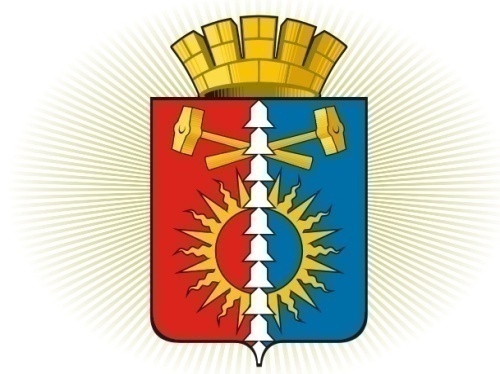 ДУМА ГОРОДСКОГО ОКРУГА ВЕРХНИЙ ТАГИЛШЕСТОЙ СОЗЫВ	Р Е Ш Е Н И Е	  сорок пятое заседание21.05.2020г. № 45/2город Верхний ТагилОб отчете «Об исполнении  бюджета городского округа Верхний Тагил за 1 квартал 2020 года»В соответствии со статьей 264.2 Бюджетного кодекса Российской Федерации, статьей 31  Положения  «О  бюджетном  процессе  в  городском округе   Верхний  Тагил», утвержденного решением Думы городского округа Верхний Тагил от 19.06.2014г. № 28/2, рассмотрев предоставленный Администрацией городского округа Верхний Тагил отчет об исполнении бюджета городского округа Верхний Тагил за 1 квартал  2020 года, руководствуясь Уставом городского округа Верхний Тагил, Дума  городского округа Верхний Тагил     Р Е Ш И Л А:   1. Отчет «Об исполнении бюджета городского округа Верхний Тагил за 1    квартал 2020 года» принять к сведению (Приложения № 1-3).   2. Настоящее Решение вступает в силу после его официального опубликования.   3. Опубликовать настоящее Решение в газете «Кировградские вести» и разместить на официальном сайте городского округа Верхний Тагил www.go-vtagil.ru, и официальном сайте Думы городского округа Верхний Тагил www.duma-vtagil.ru.   4. Контроль за исполнением настоящего Решения возложить на заместителя главы администрации по экономическим вопросам (Поджарову Н.Е.).Приложение  №1к  Решению Думы городского округа Верхний  Тагил  от  «21» мая 2020г. №  45/2Доходы местного бюджета по кодам классификации доходов бюджетовза 1 квартал 2020 годаПриложение  №2к  Решению Думы городского округа Верхний  Тагил  от  «21» мая 2020г. №  45/2Приложение  №3к  Решению Думы городского округа Верхний  Тагил  от  «21» мая 2020г. №  45/2	Источники финансирования дефицита  местного бюджета по кодам классификации источников финансирования дефицитов бюджетов за 1 квартал 2020г.   Председатель Думы  городского округа Верхний Тагил    _________________   Е.А.Нехай                          Глава  городского округа                                        Верхний Тагил                                                         ______________   В.Г. КириченкоНомер  строкиКодНаименование кода поступлений в бюджет, группы, подгруппы, статьи, подстатьи, элемента, группы подвида, аналитической группы подвида доходовСума средств, предусмотренная в решении  о местном бюджете на 2020 год(руб.)Сумма средств, поступившая в местный бюджет за                                  1 квартал 2020 годаСумма средств, поступившая в местный бюджет за                                  1 квартал 2020 годаНомер  строкиКодНаименование кода поступлений в бюджет, группы, подгруппы, статьи, подстатьи, элемента, группы подвида, аналитической группы подвида доходовСума средств, предусмотренная в решении  о местном бюджете на 2020 год(руб.)(руб.)%123456000 1 00 00000 00 0000 000Налоговые и неналоговые доходы107 381 309,1721 923 850,7220,4000 1 01 00000 00 0000 000Налоги на прибыль, доходы62 565 00012 741 421,4920,4000 1 01 02000 01 0000 110Налог на доходы  физических  лиц62 565 00012 741 421,4920,4182 1 01 02010 01 0000 110Налог на доходы физических лиц, источником которых является налоговый агент, за исключением доходов, в отношении которых исчисление и уплата налога осуществляются в соответствии со статьями 227, 2271 и 228 Налогового кодекса Российской Федерации61 682 00012 546 419,0020,3182 1 01 02020 01 0000 110Налог  на доходы физических лиц с доходов, полученных от осуществления деятельности физическими лицами, зарегистрированными в качестве индивидуальных предпринимателей, нотариусов, занимающихся частной практикой, адвокатов, учредивших адвокатские документы и других лиц, занимающихся частной практикой в соответствии со статьей 227 Налогового Кодекса Российской Федерации 260 00053 264,9020,5182 1 01 02030 01 0000 110Налог на доходы физических лиц с доходов, полученных физическими лицами  в соответствии со статьей 228 Налогового Кодекса Российской Федерации 280 00064 743,9423,1182 1 01 02040 01 0000 110Налог на доходы физических лиц в виде фиксированных авансовых платежей с доходов, полученных физическими лицами, являющимися иностранными гражданами, осуществляющими трудовую деятельность по найму у физических лиц на основании патента в соответствии со статьей 2271 Налогового Кодекса Российской Федерации  343 00076 993,6522,5000 1 03 00000 00 0000 000Налоги на товары (работы, услуги), реализуемые на территории Российской Федерации11 065 0002 510 432,1722,7100 1 03 02231 01 0000 110Доходы от уплаты акцизов на дизельное топливо, подлежащие распределению между бюджетами субъектов Российской Федерации и местными бюджетами с учетом установленных дифференцированных нормативов отчислений в местные бюджеты (по нормативам, установленным Федеральным законом о федеральном бюджете в целях формирования дорожных фондов субъектов Российской Федерации)4 600 0001 139 285,2024,8100 1 03 02241 01 0000 110Доходы от уплаты акцизов на моторные масла для дизельных и (или) карбюраторных (инжекторных) двигателей, подлежащие распределению между бюджетами субъектов Российской Федерации и местными бюджетами с учетом установленных дифференцированных нормативов отчислений в местные бюджеты (по нормативам, установленным Федеральным законом о федеральном бюджете в целях формирования дорожных фондов субъектов Российской Федерации)34 0007 426,9621,8100 1 03 02251 01 0000 110Доходы от уплаты акцизов на автомобильный бензин, подлежащие распределению между бюджетами субъектов Российской Федерации и местными бюджетами с учетом установленных дифференцированных нормативов отчислений в местные бюджеты (по нормативам, установленным Федеральным законом о федеральном бюджете в целях формирования дорожных фондов субъектов Российской Федерации)6 431 0001 599 047,3724,9100 1 03 02261 01 0000 110Доходы от уплаты акцизов на прямогонный бензин, подлежащие распределению между бюджетами субъектов Российской Федерации и местными бюджетами с учетом установленных дифференцированных нормативов отчислений в местные бюджеты (по нормативам, установленным Федеральным законом о федеральном бюджете в целях формирования дорожных фондов субъектов Российской Федерации)0- ) 235 327,36 0000 1 05 00000 00 0000 000Налоги   на  совокупный  доход6 265 0001 433 428,4622,9000 1 05 01000 00 0000 110Налог, взимаемый в связи с применением упрощенной системы налогообложения2 925 000455 256,9715,6182 1 05 01010 01 0000 110Налог, взимаемый с налогоплательщиков, выбравших в качестве объекта налогообложения доходы940 000113 884,5512,1182 1 05 01011 01 0000 110Налог, взимаемый с налогоплательщиков, выбравших в качестве объекта налогообложения доходы940 000113 884,5512,1182 1 05 01012 01 0000 110Налог, взимаемый с налогоплательщиков, выбравших в качестве объекта налогообложения доходы (за налоговые периоды, истекшие до 1 января 2011 года)000182 1 05 01020 01 0000 110Налог, взимаемый с налогоплательщиков, выбравших в качестве объекта налогообложения доходы, уменьшенные на величину расходов1 985 000341 372,4217,2182 1 05 01021 01 0000 110Налог, взимаемый с налогоплательщиков, выбравших в качестве объекта налогообложения доходы, уменьшенные на величину расходов (в том числе минимальный налог, зачисляемый в бюджеты субъектов Российской Федерации)1 985 000341 372,4217,2182 1 05 01022 01 0000 110Налог, взимаемый с налогоплательщиков, выбравших в качестве объекта налогообложения доходы, уменьшенные на величину расходов (за налоговые периоды, истекшие до 1 января 2011 года)000182 1 05 01050 01 0000 110Минимальный налог, зачисляемый в бюджеты субъектов Российской Федерации (за налоговые периоды, истекшие до 1 января 2016 года)000000 1 05 02000 02 0000 110 Единый налог на вмененный доход для отдельных видов деятельности2 920 000885 726,7830,3182 1 05 02010 02 0000 110Единый  налог на  вмененный  доход  для  отдельных видов  деятельности2 920 000885 726,7830,3182 1 05 02020 02 0000 110Единый налог на вмененный доход для отдельных видов деятельности (за налоговые периоды, истекшие до 1 января 2011 года)000000 1 05 03000 01 0000 110Единый сельскохозяйственный налог000182 1 05 03010 01 0000 110Единый сельскохозяйственный налог000000 1 05 04000 02 0000 110Налог, взимаемый в связи с применением патентной системы налогообложения420 00092 444,7122,0182 1 05 04010 02 0000 110Налог, взимаемый в связи с применением патентной системы налогообложения, зачисляемый в бюджеты городских округов420 00092 444,7122,0000 1 06 00000 00 0000 000Налоги  на имущество6 398 0001 272 858,6519,9000 1 06 01000 00 0000 000Налог на  имущество  физических лиц2 700 000277 610,8710,3182 1 06 01020 04 0000 110Налог на  имущество физических  лиц, взимаемый по  ставкам, применяемым к  объектам налогообложения, расположенным в  границах городских  округов2 700 000277 610,8710,3000 1 06 06000 00 0000 110Земельный  налог3 698 000995 247,7826,9182 1 06 06030 00 0000 110Земельный налог с организаций2 098 000808 276,4038,5182 1 06 06032 04 0000 110Земельный налог с организаций, обладающих земельным участком, расположенным в границах городских округов2 098 000808 276,4038,5182 1 06 06040 00 0000 110Земельный налог с физических лиц1 600 000186 971,3811,7182 1 06 06042 04 0000 110Земельный налог с физических лиц, обладающих земельным участком, расположенным в границах городских округов1 600 000186 971,3811,7000 1 08 00000 00 0000 110Государственная  пошлина2 758 000571 138,0620,7000 1 08 03000 01 0000 110Государственная  пошлина  по  делам,  рассматриваемым  в  судах  общей  юрисдикции,  мировыми  судьями2 750 000566 138,0620,6182 1 08 03010 01 0000 110Государственная  пошлина  по  делам,  рассматриваемым  в  судах  общей  юрисдикции,  мировыми  судьями (за  исключением      Верховного  Суда  Российской  Федерации)2 750 000566 138,0620,6000 1 08 07000 01 0000 110Государственная пошлина за государственную регистрацию, а также за совершение прочих юридически значимых действий8 0005 00062,5901 1 08 07150 01 1000 110 Государственная пошлина  за выдачу разрешения на установку рекламной конструкции000901 1 08 07173 01 1000 110Государственная пошлина за выдачу органом местного самоуправления городского округа специального разрешения на движение по автомобильным дорогам транспортных средств, осуществляющих перевозки опасных, тяжеловесных и (или) крупногабаритных грузов, зачисляемая в бюджеты городских округов8 0005 00062,5000 1 11 00000 00 0000 000Доходы  от  использования имущества, находящегося в государственной и муниципальной собственности 15 168 354 2 936 911,3019,4000 1 11 05000 00 0000 120Доходы, получаемые в виде  арендной либо иной платы за передачу в  возмездное пользование государственного  и муниципального  имущества (за исключением имущества автономных учреждений, а также имущества государственных и муниципальных унитарных учреждений, в том числе казенных)  14 002 3542 870 207,4820,5000 1 11 05012 04 0000 120Доходы, получаемые в виде арендной платы за земельные участки, государственная собственность на которые не разграничена и которые расположены в границах городских округов, а также средства от продажи права на заключение договоров аренды указанных земельных участков11 962 0002 271 843,4919,0901 1 11 05012 04 0000 120Доходы, получаемые в  виде арендной  платы за земельные участки, государственная собственность на которые не разграничена и которые расположены в границах городских округов, а также средства  от продажи права  на  заключение  договоров  аренды указанных земельных участков 11 962 0002 271 843,4919,0000 1 11 05020 00 0000 120Доходы, получаемые в виде арендной платы за земли после разграничения государственной собственности на землю, а также средства от продажи права на заключение договоров аренды указанных земельных участков (за исключением земельных участков бюджетных и автономных учреждений)255 00067 223,4926,4901 1 11 05024 04 0000 120Доходы, получаемые в виде арендной платы, а также средства от продажи права на заключение договоров аренды за земли, находящиеся в собственности городских округов (за исключением земельных  участков муниципальных бюджетных и автономных учреждений)255 00067 223,4926,4000 1 11 05030 00 0000 120Доходы от сдачи в аренду имущества, находящегося в оперативном управлении органов государственной власти, органов местного самоуправления, государственных внебюджетных фондов и созданных ими учреждений (за исключением имущества бюджетных и автономных учреждений)17 3544 338,4825,0906 1 11 05034 04 0000 120Доходы от сдачи в аренду имущества, находящегося в оперативном управлении органов управления городских округов и созданных ими учреждений (за исключением имущества муниципальных бюджетных и автономных учреждений)17 3544 338,4825,0000 1 11 05070 00 0000 120Доходы от сдачи в аренду имущества, составляющего государственную (муниципальную) казну (за исключением земельных участков)1 768 000526 802,0229,8901 1 11 05074 04 0000 120Доходы от сдачи в аренду имущества, составляющего казну городских округов (за исключением земельных участков)1 768 000526 802,0229,8000 1 11 07000 00 0000 120Платежи от государственных и муниципальных унитарных предприятий000901 1 11 07014 04 0000 120Доходы от перечисления части прибыли, остающейся после уплаты налогов и иных обязательных платежей муниципальных унитарных предприятий, созданных городскими округами000000 1 11 09000 00 0000 120Прочие доходы от использования имущества и прав, находящихся в государственной и муниципальной собственности (за исключением имущества бюджетных и автономных учреждений, а также имущества государственных и муниципальных унитарных предприятий, в том числе казенных)1 166 00066 703,825,7901 1 11 09044 04 0000 120Прочие поступления от использования имущества, находящегося в собственности городских округов (за исключением имущества муниципальных бюджетных и автономных учреждений, а также имущества муниципальных унитарных предприятий, в том числе казенных) 1 166 00066 703,825,7000 1 12 00000 00 0000 000Платежи при пользовании природными ресурсами  1 468 00097 024,926,6048 1 12 01010 01 0000 120Плата за выбросы загрязняющих веществ в атмосферный воздух стационарными объектами297 00025 817,768,7048 1 12 01030 01 0000 120Плата за сбросы загрязняющих веществ в водные объекты971 00036 176,233,7048 1 12 01041 01 0000 120Плата за размещение отходов производства и потребления200 00035 030,9317,5000 1 13 00000 00 0000 000Доходы  от  оказания платных  услуг и компенсации  затрат  государства 987 955,17161 200,4416,3000 1 13 01000 00 0000 130Доходы от оказания платных услуг (работ)000000 1 13 01994 04 0000 130Прочие доходы от оказания платных услуг (работ) получателями средств бюджетов городских округов000000 1 13 02000 00 0000 130Доходы от компенсации затрат государства987 955,17161 200,4416,3000 1 13 02994 04 0000 130Прочие доходы от компенсации затрат бюджетов городских округов987 955,17161 200,4416,3901 1 13 02994 04 0000 130Прочие доходы от компенсации затрат бюджетов городских округов28 00042 347,22151,2906 1 13 02994 04 0000 130Прочие доходы от компенсации затрат бюджетов городских округов959 955,17104 020,8710,8908 1 13 02994 04 0000 130Прочие доходы от компенсации затрат бюджетов городских округов014 832,350000 1 14 00000 00 0000 000Доходы от продажи материальных и  нематериальных  активов 681 000213 632,9431,4000 1 14 02000 00 000 000Доходы от реализации имущества, находящегося в государственной и муниципальной собственности (за исключением движимого имущества бюджетных и автономных учреждений, а также имущества государственных и муниципальных унитарных предприятий, в том числе казенных)481 00076 168,7915,8901 1 14 02043 04 0000 410Доходы от  реализации  иного  имущества, находящегося  в  собственности городских  округов (за  исключением имущества муниципальных  бюджетных и автономных учреждений, а также имущества муниципальных унитарных предприятий, в том числе казенных) в  части  реализации  основных  средств  по  указанному  имуществу481 00076 168,7915,8000 1 14 06000 00 0000 430Доходы от продажи земельных участков, находящихся в государственной и муниципальной собственности200 000137 464,1568,7901 1 14 06012 04 0000 430Доходы от продажи земельных участков, государственная собственность на которые не разграничена и которые расположены в границах городских округов200 000137 464,1568,7000 1 16 00000 00 0000 000Штрафы,  санкции, возмещение  ущерба25 00010 942,2743,8000 1 16 02020 02 0000 140Административные штрафы, установленные законами субъектов Российской Федерации об административных правонарушениях, за нарушение муниципальных правовых актов10 00000901 1 16 02020 02 0000 140Административные штрафы, установленные законами субъектов Российской Федерации об административных правонарушениях, за нарушение муниципальных правовых актов10 00000000 1 16 10100 00 0000 140  Денежные взыскания, налагаемые в возмещение ущерба, причиненного в результате незаконного или нецелевого использования бюджетных средств000901 1 16 10100 04 0000 140Денежные взыскания, налагаемые в возмещение ущерба, причиненного в результате незаконного или нецелевого использования бюджетных средств (в части бюджетов городских округов)000000 1 16 10123 01 0000 140Доходы от денежных взысканий (штрафов), поступающие в счет погашения задолженности, образовавшейся до 1 января 2020 года, подлежащие зачислению в бюджет муниципального образования по нормативам, действовавшим в 2019 году13 0009 592,2773,8901 1 16 10123 01 0041 140Доходы от денежных взысканий (штрафов), поступающие в счет погашения задолженности, образовавшейся до 1 января 2020 года, подлежащие зачислению в бюджет муниципального образования по нормативам, действовавшим в 2019 году (доходы бюджетов городских округов за исключением доходов, направляемых на формирование муниципального дорожного фонда, а также иных платежей в случае принятия решения финансовым органом муниципального образования о раздельном учете задолженности)13 0009 592,2773,8000 1 16 10129 01 0000 140Доходы от денежных взысканий (штрафов), поступающие в счет погашения задолженности, образовавшейся до 1 января 2020 года, подлежащие зачислению в федеральный бюджет и  бюджет муниципального образования по нормативам, действовавшим в 2019 году2 0001 35067,5182 1 16 10129 01 0000 140Доходы от денежных взысканий (штрафов), поступающие в счет погашения задолженности, образовавшейся до 1 января 2020 года, подлежащие зачислению в федеральный бюджет и  бюджет муниципального образования по нормативам, действовавшим в 2019 году2 0001 35067,5000 1 17 00000 00 0000 000 Прочие неналоговые доходы0-) 25 139,980000 1 17 01040 04 0000 180Невыясненные поступления, зачисляемые в бюджеты  городских  округов0-) 25 139,980901 1 17 01040 04 0000 180Невыясненные поступления, зачисляемые в бюджеты  городских  округов0-) 25 139,98 0000 1 17 05040 04 0000 180Прочие неналоговые доходы бюджетов городских округов000000 2 00 00000 00 0000 000Безвозмездные  поступления453 663 700100 593 339,4922,2000 2 02 00000 00 0000 000Безвозмездные  поступления от  других бюджетов бюджетной  системы Российской  Федерации453 663 700114 888 161,6425,3000 2 02 10000 00 0000 150 Дотации бюджетам бюджетной системы Российской Федерации218 290 00054 573 00025,0000 2 02 15001 00 0000 150Дотации на выравнивание бюджетной обеспеченности155 197 00038 799 00025,0919 2 02 15001 04 0000 150Дотация  бюджетам городских округов  на выравнивание  бюджетной  обеспеченности155 197 00038 799 00025,0000 2 02 15002 00 0000 150Дотации бюджетам на поддержку мер по обеспечению сбалансированности бюджетов63 093 00015 774 00025,0919 2 02 15002 04 0000 150Дотации бюджетам городских округов на поддержку мер по обеспечению сбалансированности бюджетов63 093 00015 774 00025,0000 2 02 20000 00 0000 150Субсидии бюджетам субъектов Российской Федерации и муниципальных образований (межбюджетные субсидии) 21 860 3002 533 00011,6000 2 02 25497 00 0000 150Субсидии бюджетам на реализацию мероприятий по обеспечению жильем молодых семей264 10000901 2 02 25497 04 0000 150Субсидии бюджетам городских округов на реализацию мероприятий по обеспечению жильем молодых семей264 10000000 2 02 25555 00 0000 150Субсидии бюджетам на реализацию программ формирования современной городской среды9 923 20000901 2 02 25555 04 0000 150Субсидии бюджетам городских округов на реализацию программ формирования современной городской среды9 923 20000000 2 02 29999 00 0000 150Прочие субсидии11 673 0002 533 00021,7000 2 02 29999 04 0000 150Прочие субсидии бюджетам городских округов11 673 0002 533 00021,7906 2 02 29999 04 0000 150Прочие субсидии бюджетам городских округов11 673 0002 533 00021,7000 2 02 30000 00 0000 150Субвенции бюджетам субъектов Российской Федерации и  муниципальных  образований212 513 40057 482 161,6427,0000 2 02 30022 00 0000 150Субвенции бюджетам муниципальных образований на предоставление гражданам субсидий на оплату жилого помещения и коммунальных услуг10 531 5004 544 468,9443,2901 2 02 30022 04 0000 150Субвенции бюджетам городских округов на предоставление гражданам субсидий на оплату жилого помещения и коммунальных услуг10 531 5004 544 468,9443,2000 2 02 30024 00 0000 150Субвенции    местным    бюджетам     на    выполнение   передаваемых    полномочий субъектов Российской Федерации39 024 8009 625 40024,7901 2 02 30024 04 0000 150Субвенции бюджетам городских округов на выполнение передаваемых полномочий субъектов Российской Федерации38 611 3009 625 40024,9906 2 02 30024 04 0000 150Субвенции бюджетам городских округов на выполнение передаваемых полномочий субъектов Российской Федерации413 50000000 2 02 35118 00 0000 150 Субвенции бюджетам на осуществление первичного воинского учета на территориях, где отсутствуют военные комиссариаты 474 50098 103,3720,7901 2 02 35118 04 0000 150Субвенции бюджетам городских округов на осуществление первичного  воинского  учета на  территориях, где отсутствуют  военные  комиссариаты474 50098 103,3720,7000 2 02 35120 00 0000 150Субвенции бюджетам на осуществление полномочий по составлению (изменению) списков кандидатов в присяжные заседатели федеральных судов общей юрисдикции в Российской Федерации5 30000901 2 02 35120 04 0000 150Субвенции бюджетам городских округов на осуществление полномочий по составлению (изменению) списков кандидатов в присяжные заседатели федеральных судов общей юрисдикции в Российской Федерации5 30000000 2 02 35250 00 0000 150Субвенции бюджетам на оплату жилищно-коммунальных услуг отдельным категориям граждан11 337 8005 090 117,9644,9901 2 02 35250 04 0000 150Субвенции бюджетам городских округов на оплату жилищно-коммунальных услуг отдельным категориях граждан11 337 8005 090 117,9644,9000 2 02 35462 00 0000 150Субвенции бюджетам городских округов на компенсацию отдельным категориям граждан оплаты взноса на капитальный ремонт общего имущества в многоквартирном доме47 30016 771,3735,5901 2 02 35462 04 0000 150Субвенции бюджетам городских округов на компенсацию отдельным категориям граждан оплаты взноса на капитальный ремонт общего имущества в многоквартирном доме47 30016 771,3735,5000 2 02 35469 00 0000 150Субвенции бюджетам на проведение Всероссийской переписи населения 2020 года192 20000901 2 02 35469 04 0000 150Субвенции бюджетам городских округов на проведение Всероссийской переписи населения 2020 года192 20000000 2 02 39999 00 0000 150Прочие  субвенции150 900 00038 107 30025,3906 2 02 39999 04 0000 150 Прочие  субвенции бюджетам  городских округов150 900 00038 107 30025,3000 2 02 40000 00 0000 150Иные межбюджетные трансферты1 000 000300 00030,0000 2 02 45453 04 0000 150Межбюджетные трансферты, передаваемые бюджетам на создание виртуальных концертных залов1 000 000300 00030,0908 2 02 45453 04 0000 150Межбюджетные трансферты, передаваемые бюджетам городских округов на создание виртуальных концертных залов1 000 000300 00030,0000 2 02 49999 00 0000 150Прочие  межбюджетные трансферты, передаваемые бюджетам000000 2 07 00000 00 0000 000Прочие безвозмездные поступления 000000 2 07 04000 00 0000 150Прочие безвозмездные поступления в бюджеты городских округов000000 2 07 04010 04 0000 150Безвозмездные поступления от физических и юридических лиц на финансовое обеспечение дорожной деятельности, в том числе добровольных пожертвований, в отношении автомобильных дорог общего пользования местного значения городских округов000000 2 07 04050 04 0000 150Прочие безвозмездные поступления в бюджеты городских округов000000 2 18 00000 00 0000 000Доходы бюджетов бюджетной системы Российской Федерации  от возврата остатков субсидий, субвенций и иных межбюджетных трансфертов, имеющих целевое назначение, прошлых лет 000000 2 18 00000 04 0000 150Доходы бюджетов городских округов от возврата бюджетами бюджетной системы Российской Федерации остатков субсидий, субвенций и иных межбюджетных трансфертов, имеющих целевое назначение, прошлых лет, а также от возврата организациями остатков субсидий прошлых лет000000 2 18 04000 04 0000 150Доходы бюджетов городских округов от возврата организациями остатков субсидий прошлых лет000000 2 18 04010 04 0000 150 Доходы бюджетов городских округов от возврата бюджетными учреждениями остатков субсидий прошлых лет000000 2 19 00000 00 0000 000Возврат остатков субсидий, субвенций и иных межбюджетных трансфертов, имеющих целевое назначение, прошлых лет0-) 14 294 822,150000 2 19 00000 04 0000 150Возврат остатков субсидий, субвенций и иных межбюджетных трансфертов, имеющих целевое назначение, прошлых лет из бюджетов городских округов0-) 14 294 822,150901 2 19 35118 04 0000 150Возврат остатков субвенций на осуществление первичного воинского учета на территориях, где отсутствуют военные комиссариаты из бюджетов городских округов0-) 11 184,430901 2 19 35120 04 0000 150Возврат остатков субвенций на осуществление полномочий по составлению (изменению) списков кандидатов в присяжные заседатели федеральных судов общей юрисдикции в Российской Федерации из бюджетов городских округов0-) 20,00901 2 19 35250 04 0000 150Возврат остатков субвенций на оплату жилищно-коммунальных услуг отдельным категориям граждан из бюджетов городских округов0-) 111 452,08901 2 19 60010 04 0000 150Возврат прочих остатков субсидий, субвенций и иных межбюджетных трансфертов, имеющих целевое назначение, прошлых лет из бюджетов городских округов0-) 13 544 514,220906 2 19 60010 04 0000 150Возврат прочих остатков субсидий, субвенций и иных межбюджетных трансфертов, имеющих целевое назначение, прошлых лет из бюджетов городских округов0-) 627 651,420ИТОГО  ДОХОДОВ	561 045 009,17122 517 190,2121,8Расходы местного бюджета по разделам и подразделам классификации расходов бюджетовРасходы местного бюджета по разделам и подразделам классификации расходов бюджетовРасходы местного бюджета по разделам и подразделам классификации расходов бюджетовРасходы местного бюджета по разделам и подразделам классификации расходов бюджетовРасходы местного бюджета по разделам и подразделам классификации расходов бюджетовРасходы местного бюджета по разделам и подразделам классификации расходов бюджетовРасходы местного бюджета по разделам и подразделам классификации расходов бюджетовРасходы местного бюджета по разделам и подразделам классификации расходов бюджетовРасходы местного бюджета по разделам и подразделам классификации расходов бюджетовРасходы местного бюджета по разделам и подразделам классификации расходов бюджетовза 1 квартал 2020 годаза 1 квартал 2020 годаза 1 квартал 2020 годаза 1 квартал 2020 годаза 1 квартал 2020 годаза 1 квартал 2020 годаза 1 квартал 2020 годаза 1 квартал 2020 годаза 1 квартал 2020 годаза 1 квартал 2020 годаЕдиница измерения: руб.Единица измерения: руб.Единица измерения: руб.Единица измерения: руб.Единица измерения: руб.Единица измерения: руб.Единица измерения: руб.Единица измерения: руб.Единица измерения: руб.Единица измерения: руб.Наименование показателяКод раздела, подраз делаКод раздела, подраз делаКод целевой статьиКод целевой статьиКод вида расходовКод вида расходовСумма средств, предусмотрен ных в решении о бюджете   на 2020 годИсполнение на 01.04.2020Процент исполненияНаименование показателяКод раздела, подраз делаКод раздела, подраз делаКод целевой статьиКод целевой статьиКод вида расходовКод вида расходовСумма средств, предусмотрен ных в решении о бюджете   на 2020 годИсполнение на 01.04.2020Процент исполнения    ОБЩЕГОСУДАРСТВЕННЫЕ ВОПРОСЫ010001000000000000000000000000000038 909 580,417 865 943,5120,22%      Функционирование высшего должностного лица субъекта Российской Федерации и муниципального образования01020102000000000000000000000000001 915 252,00577 271,2830,14%        Мероприятия, направленные на выплаты по оплате труда работникам органов местного самоуправления01020102122110101012211010100000001 915 252,00577 271,2830,14%          Фонд оплаты труда государственных (муниципальных) органов01020102122110101012211010101211211 512 742,00491 095,6932,46%          Взносы по обязательному социальному страхованию на выплаты денежного содержания и иные выплаты работникам государственных (муниципальных) органов0102010212211010101221101010129129402 510,0086 175,5921,41%      Функционирование законодательных (представительных) органов государственной власти и представительных органов муниципальных образований0103010300000000000000000000000000869 930,00133 606,0115,36%        Мероприятия, направленные на выплаты по оплате труда работникам органов местного самоуправления0103010320015010102001501010000000633 382,00105 217,2116,61%          Фонд оплаты труда государственных (муниципальных) органов0103010320015010102001501010121121479 479,0083 131,5017,34%          Иные выплаты персоналу государственных (муниципальных) органов, за исключением фонда оплаты труда01030103200150101020015010101221229 100,000,000,00%          Взносы по обязательному социальному страхованию на выплаты денежного содержания и иные выплаты работникам государственных (муниципальных) органов0103010320015010102001501010129129144 803,0022 085,7115,25%        Мероприятия, направленные на обеспечение деятельности органов местного самоуправления0103010320015010202001501020000000236 548,0028 388,8012,00%          Закупки товаров, работ, услуг в сфере информационно-коммуникационных  технологий010301032001501020200150102024224263 350,008 032,0012,68%          Прочая закупка товаров, работ и услуг0103010320015010202001501020244244173 198,0020 356,8011,75%      Функционирование Правительства Российской Федерации, высших исполнительных органов государственной власти субъектов Российской Федерации, местных администраций010401040000000000000000000000000021 862 227,974 544 352,1420,79%        Мероприятия, направленные на выплаты по оплате труда работникам органов местного самоуправления010401041221201010122120101000000016 440 431,003 835 269,7123,33%          Фонд оплаты труда государственных (муниципальных) органов010401041221201010122120101012112112 581 207,002 774 407,0522,05%          Иные выплаты персоналу государственных (муниципальных) органов, за исключением фонда оплаты труда010401041221201010122120101012212274 800,004 906,306,56%          Взносы по обязательному социальному страхованию на выплаты денежного содержания и иные выплаты работникам государственных (муниципальных) органов01040104122120101012212010101291293 784 424,001 055 956,3627,90%        Мероприятия, направленные на обеспечение деятельности органов местного самоуправления01040104122120102012212010200000002 948 340,97112 300,103,81%          Закупки товаров, работ, услуг в сфере информационно-коммуникационных  технологий0104010412212010201221201020242242180 770,3930 147,0316,68%          Прочая закупка товаров, работ и услуг01040104122120102012212010202442442 767 570,5882 153,072,97%        Мероприятия, направленные на выплаты по оплате труда работникам органов местного самоуправления01040104122130101012213010100000002 001 045,00507 915,9025,38%          Фонд оплаты труда государственных (муниципальных) органов01040104122130101012213010101211211 540 261,00389 271,2825,27%          Иные выплаты персоналу государственных (муниципальных) органов, за исключением фонда оплаты труда01040104122130101012213010101221222 400,000,000,00%          Взносы по обязательному социальному страхованию на выплаты денежного содержания и иные выплаты работникам государственных (муниципальных) органов0104010412213010101221301010129129458 384,00118 644,6225,88%        Мероприятия, направленные на обеспечение деятельности органов местного самоуправления0104010412213010201221301020000000472 411,0088 866,4318,81%          Закупки товаров, работ, услуг в сфере информационно-коммуникационных  технологий0104010412213010201221301020242242205 080,0051 915,1725,31%          Прочая закупка товаров, работ и услуг0104010412213010201221301020244244267 331,0036 951,2613,82%      Судебная система01050105000000000000000000000000005 300,000,000,00%        Мероприятия, направленные на осуществление государственного полномочия по составлению, ежегодному изменению и дополнению списков и запасных списков кандидатов в присяжные заседатели федеральных судов общей юрисдикции01050105122045120012204512000000005 300,000,000,00%          Прочая закупка товаров, работ и услуг01050105122045120012204512002442445 300,000,000,00%      Обеспечение деятельности финансовых, налоговых и таможенных органов и органов финансового (финансово-бюджетного) надзора01060106000000000000000000000000008 608 014,001 850 679,2521,50%        Мероприятия, направленные на совершенствование информационной системы0106010619214067101921406710000000911 307,00543 313,7659,62%          Закупки товаров, работ, услуг в сфере информационно-коммуникационных  технологий0106010619214067101921406710242242911 307,00543 313,7659,62%        Мероприятия, направленные на выплаты по оплате труда работникам органов местного самоуправления01060106193140101019314010100000006 535 428,001 126 378,1217,23%          Фонд оплаты труда государственных (муниципальных) органов01060106193140101019314010101211214 990 498,00800 457,5216,04%          Иные выплаты персоналу государственных (муниципальных) органов, за исключением фонда оплаты труда010601061931401010193140101012212237 800,000,000,00%          Взносы по обязательному социальному страхованию на выплаты денежного содержания и иные выплаты работникам государственных (муниципальных) органов01060106193140101019314010101291291 507 130,00325 920,6021,63%        Мероприятия, направленные на обеспечение деятельности органов местного самоуправления0106010619314010201931401020000000188 345,0023 733,0012,60%          Прочая закупка товаров, работ и услуг0106010619314010201931401020244244188 345,0023 733,0012,60%        Мероприятия, направленные на выплаты по оплате труда работникам органов местного самоуправления0106010620016010102001601010000000839 362,00138 204,5616,47%          Фонд оплаты труда государственных (муниципальных) органов0106010620016010102001601010121121644 671,00108 467,4016,83%          Взносы по обязательному социальному страхованию на выплаты денежного содержания и иные выплаты работникам государственных (муниципальных) органов0106010620016010102001601010129129194 691,0029 737,1615,27%        Мероприятия, направленные на обеспечение деятельности органов местного самоуправления0106010620016010202001601020000000133 572,0019 049,8114,26%          Закупки товаров, работ, услуг в сфере информационно-коммуникационных  технологий010601062001601020200160102024224255 866,007 632,0013,66%          Прочая закупка товаров, работ и услуг010601062001601020200160102024424477 706,0011 417,8114,69%      Резервные фонды0111011100000000000000000000000000150 000,000,000,00%        Мероприятия, направленные на формирование резервного фонда городского округа Верхний Тагил0111011112204070501220407050000000150 000,000,000,00%          Резервные средства0111011112204070501220407050870870150 000,000,000,00%      Другие общегосударственные вопросы01130113000000000000000000000000005 498 856,44760 034,8313,82%        Мероприятия, направленные на содержание и ремонт объектов муниципального недвижимого имущества, составляющего казну городского округа Верхний Тагил0113011309101052100910105210000000900 000,0028 591,103,18%          Прочая закупка товаров, работ и услуг0113011309101052100910105210244244900 000,0028 591,103,18%        Мероприятия, направленные на проведение оценки рыночной стоимости или размера арендной платы муниципального имущества, земельных участков0113011309101052200910105220000000150 000,000,000,00%          Прочая закупка товаров, работ и услуг0113011309101052200910105220244244150 000,000,000,00%        Мероприятия, направленные на выполнение кадастровых работ, подготовки проектов межевания территории и формирование земельных участков для предоставления в собственность льготным категориям граждан в соответствии с законодательством0113011309101052300910105230000000450 000,000,000,00%          Прочая закупка товаров, работ и услуг0113011309101052300910105230244244450 000,000,000,00%        Мероприятия, направленные на проведение инвентаризационно - технических и кадастровых работ в отношении объектов коммунальной инфраструктуры0113011309101052400910105240000000100 000,000,000,00%          Прочая закупка товаров, работ и услуг0113011309101052400910105240244244100 000,000,000,00%        Мероприятия, направленные на организацию проведения инвентаризационно - технических и кадастровых работ в отношении объектов недвижимого имущества и бесхозяйного имущества011301130910105250091010525000000050 000,000,000,00%          Прочая закупка товаров, работ и услуг011301130910105250091010525024424450 000,000,000,00%        Мероприятия, направленные на проведение кадастровых работ в отношении автомобильных дорог общего пользования0113011309101052800910105280000000300 000,000,000,00%          Прочая закупка товаров, работ и услуг0113011309101052800910105280244244300 000,000,000,00%        Мероприятия, направленные на проведение работ по подготовке экспертных заключений и актов обследования0113011309101052Б009101052Б000000020 000,000,000,00%          Прочая закупка товаров, работ и услуг0113011309101052Б009101052Б024424420 000,000,000,00%        Мероприятия, направленные на демонтаж незаконно установленных рекламных конструкций0113011309101052Д009101052Д000000010 000,000,000,00%          Прочая закупка товаров, работ и услуг0113011309101052Д009101052Д024424410 000,000,000,00%        Мероприятия, направленные на демонтаж нестационарных объектов, иных незаконных и самовольных зданий, сооружений0113011309101052Ж009101052Ж000000010 000,000,000,00%          Прочая закупка товаров, работ и услуг0113011309101052Ж009101052Ж024424410 000,000,000,00%        Мероприятия, направленные на содержание архива0113011312204070201220407020000000105 000,000,000,00%          Прочая закупка товаров, работ и услуг0113011312204070201220407020244244105 000,000,000,00%        Мероприятия, направленные на оплату прочих налогов, сборов и иных платежей (в том числе ежегодный взнос в Ассоциацию муниципальных организаций011301131220407080122040708000000060 846,0010 149,5416,68%          Уплата прочих налогов, сборов01130113122040708012204070808528529 846,009 472,0096,20%          Уплата иных платежей011301131220407080122040708085385351 000,00677,541,33%        Мероприятия, направленные на оплату представительских и иных прочих расходов администрации городского округа Верхний Тагил011301131220407100122040710000000010 000,000,000,00%          Прочая закупка товаров, работ и услуг011301131220407100122040710024424410 000,000,000,00%        Мероприятия, направленные на выплаты по оплате труда работников муниципальных  казенных учреждений01130113122040960012204096000000001 912 095,61283 273,0814,81%          Фонд оплаты труда казенных учреждений и взносы по обязательному социальному страхованию01130113122040960012204096001111111 468 583,42229 936,3415,66%          Взносы по обязательному социальному страхованию на выплаты по оплате труда работников и иные выплаты работникам казенных учреждений0113011312204096001220409600119119443 512,1953 336,7412,03%        Мероприятия, направленные на обеспечение деятельности муниципальных  казенных учреждений01130113122040970012204097000000001 036 249,90218 415,1821,08%          Закупки товаров, работ, услуг в сфере информационно-коммуникационных  технологий011301131220409700122040970024224227 180,006 370,0023,44%          Прочая закупка товаров, работ и услуг01130113122040970012204097002442441 008 306,59211 862,1821,01%          Уплата налога на имущество организаций  и земельного налога0113011312204097001220409700851851763,31183,0023,97%        Мероприятия, направленные на осуществление государственного полномочия Свердловской области  по определению перечня должностных лиц, уполномоченных составлять  протоколы об административных  правонарушениях, предусмотренных законом Свердловской области0113011312204411001220441100000000200,000,000,00%          Прочая закупка товаров, работ и услуг0113011312204411001220441100244244200,000,000,00%        Мероприятия, направленные на осуществление государственного полномочия Свердловской области по созданию административных комиссий0113011312204412001220441200000000115 200,000,000,00%          Прочая закупка товаров, работ и услуг0113011312204412001220441200244244115 200,000,000,00%        Мероприятия, направленные на исполнение судебных актов по искам к муниципальному образованию0113011320008083102000808310000000269 264,93219 605,9381,56%          Исполнение судебных актов Российской Федерации и мировых соглашений по возмещению причиненного вреда0113011320008083102000808310831831269 264,93219 605,9381,56%    НАЦИОНАЛЬНАЯ ОБОРОНА0200020000000000000000000000000000474 500,0098 103,3720,68%      Мобилизационная и вневойсковая подготовка0203020300000000000000000000000000474 500,0098 103,3720,68%        Мероприятия, направленные на осуществление государственных полномочий Российской Федерации по первичному воинскому учет на территориях, на которых отсутствуют военные комиссариаты0203020312204511801220451180000000474 500,0098 103,3720,68%          Фонд оплаты труда государственных (муниципальных) органов0203020312204511801220451180121121364 439,0078 429,8021,52%          Взносы по обязательному социальному страхованию на выплаты денежного содержания и иные выплаты работникам государственных (муниципальных) органов0203020312204511801220451180129129110 061,0019 673,5717,88%    НАЦИОНАЛЬНАЯ БЕЗОПАСНОСТЬ И ПРАВООХРАНИТЕЛЬНАЯ ДЕЯТЕЛЬНОСТЬ03000300000000000000000000000000007 559 033,00993 327,3313,14%      Защита населения и территории от последствий чрезвычайных ситуаций природного и техногенного характера, гражданская оборона03090309000000000000000000000000007 026 000,00988 625,1014,07%        Мероприятия, направленные на подготовку  и поддержание в готовности органов управления, сил и средств городского звена РСЧС, на  подготовку и обучение по ГО, НАСФ030903091510108810151010881000000020 000,000,000,00%          Прочая закупка товаров, работ и услуг030903091510108810151010881024424420 000,000,000,00%        Мероприятия, направленные на приобретение табельного имущества, предметов мебели, средств связи для территориальных подразделений НАСФ030903091510108820151010882000000010 000,000,000,00%          Прочая закупка товаров, работ и услуг030903091510108820151010882024424410 000,000,000,00%        Мероприятия, направленные на совершенствование, поддержание в готовности и техническое обслуживание системы оповещения, информирование населения об угрозе возникновения ЧС0309030915101088401510108840000000200 000,000,000,00%          Прочая закупка товаров, работ и услуг0309030915101088401510108840244244200 000,000,000,00%        Мероприятия, направленные на поддержание в постоянной готовности и  совершенствование загородного  пункта управления выдачи СИЗ, склада имущества ГО Верхний Тагил030903091510108850151010885000000025 000,000,000,00%          Прочая закупка товаров, работ и услуг030903091510108850151010885024424425 000,000,000,00%        Мероприятия, направленные на создание резерва материальных средств, ГСМ на осуществление мероприятий по ликвидации аварийных или чрезвычайных ситуаций030903091510108860151010886000000020 000,000,000,00%          Прочая закупка товаров, работ и услуг030903091510108860151010886024424420 000,000,000,00%        Мероприятия, направленные на обеспечение деятельности подразделения по гражданской обороне, чрезвычайным ситуациям и моболизационной работе администрации городского округа Верхний Тагил030903091510108910151010891000000012 000,000,000,00%          Прочая закупка товаров, работ и услуг030903091510108910151010891024424412 000,000,000,00%        Мероприятия, направленные на обеспечение безопасности людей на водных объектах городского округа Верхний Тагил03090309151030941015103094100000005 000,000,000,00%          Прочая закупка товаров, работ и услуг03090309151030941015103094102442445 000,000,000,00%        Мероприятия, направленные на выплаты по оплате труда работникам муниципальных  казенных учреждений03090309153010960015301096000000005 174 639,18853 604,4616,50%          Фонд оплаты труда казенных учреждений и взносы по обязательному социальному страхованию03090309153010960015301096001111113 802 027,02676 941,1717,80%          Иные выплаты персоналу казенных учреждений, за исключением фонда оплаты труда0309030915301096001530109600112112224 400,000,000,00%          Взносы по обязательному социальному страхованию на выплаты по оплате труда работников и иные выплаты работникам казенных учреждений03090309153010960015301096001191191 148 212,16176 663,2915,39%        Мероприятия, направленные на обеспечение деятельности  муниципальных  казенных учреждений03090309153010970015301097000000001 559 360,82135 020,648,66%          Закупки товаров, работ, услуг в сфере информационно-коммуникационных  технологий03090309153010970015301097002422421 285 473,3751 288,593,99%          Прочая закупка товаров, работ и услуг0309030915301097001530109700244244273 887,4583 732,0530,57%      Обеспечение пожарной безопасности0310031000000000000000000000000000359 000,000,000,00%        Мероприятия, направленные на обеспечение деятельности добровольной пожарной дружины городского округа Верхний Тагил031003101520109450152010945000000040 000,000,000,00%          Прочая закупка товаров, работ и услуг031003101520109450152010945024424440 000,000,000,00%        Мероприятия, направленные на восстановление, ремонт  согласно ППБ-03 объектов наружного водоснабжения городского округа для обеспечения пожаротушения031003101520109510152010951000000079 000,000,000,00%          Прочая закупка товаров, работ и услуг031003101520109510152010951024424479 000,000,000,00%        Мероприятия, направленные на организацию проведения мероприятий, направленных  на обеспечение пожарной безопасности для административных зданий ГО Верхний Тагил031003101520109520152010952000000080 000,000,000,00%          Прочая закупка товаров, работ и услуг031003101520109520152010952024424480 000,000,000,00%        Мероприятия, направленные на распространение противопожарных знаний среди жителей городского округа Верхний Тагил031003101520109540152010954000000020 000,000,000,00%          Прочая закупка товаров, работ и услуг031003101520109540152010954024424420 000,000,000,00%        Мероприятия, направленные на подготовку к пожароопасному периоду (создание, устройство и возобновление минерализованных полос)031003101520109550152010955000000090 000,000,000,00%          Прочая закупка товаров, работ и услуг031003101520109550152010955024424490 000,000,000,00%        Мероприятия, направленные на приобретение, изготовление и установку аншлагов, знаков (табличек) в соответствии с требованиями ППБ-3031003101520109590152010959000000050 000,000,000,00%          Прочая закупка товаров, работ и услуг031003101520109590152010959024424450 000,000,000,00%      Другие вопросы в области национальной безопасности и правоохранительной деятельности0314031400000000000000000000000000174 033,004 702,232,70%        Мероприятия, направленные на создание условий для деятельности добровольных формирований  населения по охране общественного порядка0314031401206012500120601250000000100 000,004 702,234,70%          Субсидии (гранты в форме субсидий), подлежащие казначейскому сопровождению0314031401206012500120601250632632100 000,004 702,234,70%        Мероприятия, направленные на проведение тематических мероприятий с целью формирования у граждан уважительного отношения к традициям и обычаям различных народов и национальностей031403140130101610013010161000000048 000,000,000,00%          Субсидии автономным учреждениям на иные цели031403140130101610013010161062262248 000,000,000,00%        Мероприятия, направленные на развитие и воспитание чувства патриотизма  и уважения к истории, традициям России03140314013010162001301016200000007 290,000,000,00%          Субсидии автономным учреждениям на иные цели03140314013010162001301016206226227 290,000,000,00%        Мероприятия, направленные на формирование толерантного поведения к людям других национальностей и религиозных конфессий031403140130101630013010163000000013 743,000,000,00%          Субсидии автономным учреждениям на иные цели031403140130101630013010163062262213 743,000,000,00%        Мероприятия, направленные на реализацию Комплексного плана противодействия идеологии терроризма в Российской Федерации на 2019-2023 годы на территории городского округа Верхний Тагил03140314013020693001302069300000005 000,000,000,00%          Субсидии автономным учреждениям на иные цели03140314013020693001302069306226225 000,000,000,00%    НАЦИОНАЛЬНАЯ ЭКОНОМИКА040004000000000000000000000000000030 212 942,60496 481,721,64%      Сельское хозяйство и рыболовство0405040500000000000000000000000000282 500,000,000,00%        Мероприятия, направленные на осуществление государственного полномочия Свердловской области в сфере организации мероприятий при осуществлении деятельности по обращению с животными без владельцев040504051020142П001020142П00000000282 500,000,000,00%          Прочая закупка товаров, работ и услуг040504051020142П001020142П00244244282 500,000,000,00%      Дорожное хозяйство040904090000000000000000000000000027 979 120,00300 132,121,07%        Мероприятия, направленные на выполнение комплекса работ по нормативному содержания дорог в течение года04090409031060221003106022100000004 503 390,00299 000,006,64%          Прочая закупка товаров, работ и услуг0409040903106022100310602210244244299 000,00299 000,00100,00%          Субсидии (гранты в форме субсидий) на финансовое обеспечение затрат в связи с производством (реализацией товаров), выполнением работ, оказанием услуг, подлежащие казначейскому сопровождению04090409031060221003106022108128124 204 390,000,000,00%        Мероприятия, направленные на ремонт дорог V категории040904090311103310031110331000000010 555 000,000,000,00%          Прочая закупка товаров, работ и услуг040904090311103310031110331024424410 555 000,000,000,00%        Мероприятия, направленные на ремонт и восстановление асфальтового покрытия городских дорог04090409031110334003111033400000007 610 000,000,000,00%          Прочая закупка товаров, работ и услуг04090409031110334003111033402442447 610 000,000,000,00%        Мероприятия, направленные на установку дорожных знаков в городском округе Верхний тагил0409040903302034100330203410000000240 000,000,000,00%          Прочая закупка товаров, работ и услуг0409040903302034100330203410244244240 000,000,000,00%        Мероприятия, направленные на обустройство пешеходных переходов вблизи образовательных учреждений04090409033020343003302034300000004 680 000,000,000,00%          Прочая закупка товаров, работ и услуг04090409033020343003302034302442444 680 000,000,000,00%        Мероприятия, направленные на нанесение горизонтальной дорожной разметки0409040903302034500330203450000000350 000,000,000,00%          Прочая закупка товаров, работ и услуг0409040903302034500330203450244244350 000,000,000,00%        Мероприятия, направленные на приобретение световозращающих элементов и распространение среди дошкольников и учащихся начальных классов, приобретение жилетов для класса ЮИД, подписка газеты "Добрая дорога детства"040904091710109320171010932000000030 730,001 132,123,68%          Субсидии автономным учреждениям на иные цели040904091710109320171010932062262230 730,001 132,123,68%        Мероприятия, направленные на  организацию  и проведение совместно с ГИБДД мероприятия «Безопасное колесо», для учащихся  общеобразовательных организаций  городского округа Верхний Тагил040904091710109340171010934000000010 000,000,000,00%          Прочая закупка товаров, работ и услуг040904091710109340171010934024424410 000,000,000,00%      Связь и информатика04100410000000000000000000000000001 263 122,60175 349,6013,88%        Мероприятия, направленные  на текущий ремонт оборудования и инвентаря (оргтехники), заправка картриджей041004103210102610321010261000000070 000,000,000,00%          Закупки товаров, работ, услуг в сфере информационно-коммуникационных  технологий041004103210102610321010261024224270 000,000,000,00%        Мероприятия, направленные на приобретение картриджей041004103210102620321010262000000077 000,0022 983,0029,85%          Закупки товаров, работ, услуг в сфере информационно-коммуникационных  технологий041004103210102620321010262024224277 000,0022 983,0029,85%        Мероприятия, направленные  на приобретение оргтехники041004103210102630321010263000000095 000,000,000,00%          Закупки товаров, работ, услуг в сфере информационно-коммуникационных  технологий041004103210102630321010263024224295 000,000,000,00%        Мероприятия, направленные  на приобретение, настройку, обслуживание компьютерных программ0410041032101026403210102640000000643 000,00107 917,6016,78%          Закупки товаров, работ, услуг в сфере информационно-коммуникационных  технологий0410041032101026403210102640242242643 000,00107 917,6016,78%        Мероприятия, направленные  на услуги  сайта041004103210102650321010265000000031 000,0030 770,0099,26%          Закупки товаров, работ, услуг в сфере информационно-коммуникационных  технологий041004103210102650321010265024224231 000,0030 770,0099,26%        Мероприятия, направленные на соблюдение закона о персональных данных0410041032101026603210102660000000150 000,000,000,00%          Закупки товаров, работ, услуг в сфере информационно-коммуникационных  технологий0410041032101026603210102660242242150 000,000,000,00%        Мероприятия, направленные  на услуги Интернет041004103210102670321010267000000024 000,002 000,008,33%          Закупки товаров, работ, услуг в сфере информационно-коммуникационных  технологий041004103210102670321010267024224224 000,002 000,008,33%        Мероприятия, направленные на техническое обслуживание кондиционера в серверной04100410321010268032101026800000005 000,000,000,00%          Закупки товаров, работ, услуг в сфере информационно-коммуникационных  технологий04100410321010268032101026802422425 000,000,000,00%        Мероприятия, направленные  на подключение и обслуживание программы ViPNet041004103210102690321010269000000078 930,0011 679,0014,80%          Закупки товаров, работ, услуг в сфере информационно-коммуникационных  технологий041004103210102690321010269024224278 930,0011 679,0014,80%        Мероприятия, направленные на приобретение лицензионного программного обеспечения Office0410041032101026E032101026E000000040 000,000,000,00%          Закупки товаров, работ, услуг в сфере информационно-коммуникационных  технологий0410041032101026E032101026E024224240 000,000,000,00%        Мероприятия, направленные  на приобретение запасных частей к оргтехнике0410041032101026Б032101026Б000000039 192,600,000,00%          Закупки товаров, работ, услуг в сфере информационно-коммуникационных  технологий0410041032101026Б032101026Б024224239 192,600,000,00%        Мероприятия, направленные на приобретение ключей доступа ЭЦП0410041032101026Г032101026Г000000010 000,000,000,00%          Закупки товаров, работ, услуг в сфере информационно-коммуникационных  технологий0410041032101026Г032101026Г024224210 000,000,000,00%      Другие вопросы в области национальной экономики0412041200000000000000000000000000688 200,0021 000,003,05%        Мероприятия, направленные на осуществление функций по управлению муниципальным имуществом, организация работ по приобретению и ежегодному обслуживанию программных продуктов по учету муниципального имущества и земельных участков, приобретение мебели, оргтехники и контрольно-измерительного оборудования041204120910105260091010526000000060 000,000,000,00%          Прочая закупка товаров, работ и услуг041204120910105260091010526024424460 000,000,000,00%        Мероприятия, направленные на выполнение землеустроительных и кадастровых работ в отношении земельных участков, расположенных в границах городского округа Верхний Тагил0412041209101052Г009101052Г000000090 000,000,000,00%          Прочая закупка товаров, работ и услуг0412041209101052Г009101052Г024424490 000,000,000,00%        Мероприятия, направленные на осуществление государственных полномочий Российской Федерации, переданных для осуществления органам государственной власти Свердловской области, по подготовке и проведению Всероссийской переписи населения0412041212204546901220454690000000192 200,000,000,00%          Прочая закупка товаров, работ и услуг0412041212204546901220454690244244192 200,000,000,00%        Мероприятия, направленные на модификацию баз данных муниципальной геоинформационной системы городского округа Верхний Тагил с целью определения и постановки территориальных зон на кадастровый учет0412041213101075101310107510000000300 000,000,000,00%          Прочая закупка товаров, работ и услуг0412041213101075101310107510244244300 000,000,000,00%        Мероприятия, направленные на описание местоположения границ населенных пунктов041204121310107560131010756000000046 000,0021 000,0045,65%          Прочая закупка товаров, работ и услуг041204121310107560131010756024424446 000,0021 000,0045,65%    ЖИЛИЩНО-КОММУНАЛЬНОЕ ХОЗЯЙСТВО050005000000000000000000000000000056 493 004,053 036 324,765,37%      Жилищное хозяйство05010501000000000000000000000000001 521 637,28300 004,3619,72%        Мероприятия, направленные на приобретение жилых помещений для нуждающихся в улучшении жилищных условий, состоящих на учете очередности по городскому округу Верхний Тагил0501050109101052E009101052E0000000470 000,000,000,00%          Прочая закупка товаров, работ и услуг0501050109101052E009101052E0244244470 000,000,000,00%        Мероприятия, направленные на обеспечение  мероприятий  по капитальному ремонту многоквартирных домов (перечисление взноса на капитальный ремонт общего имущества в многоквартирных домах региональному оператору)05010501122040706012204070600000001 051 637,28300 004,3628,53%          Прочая закупка товаров, работ и услуг05010501122040706012204070602442441 051 637,28300 004,3628,53%      Коммунальное хозяйство050205020000000000000000000000000020 509 135,301 249 942,306,09%        Мероприятия, направленные на функционирование Вечного огня на мемориале Воинской Славы (сервисное обслуживание газовой горелки, стоимость поставки газа, разработка проекта на установку газовой горелки)0502050204101028100410102810000000210 953,000,000,00%          Прочая закупка товаров, работ и услуг0502050204101028100410102810244244210 953,000,000,00%        Мероприятия, направленные на газоснабжение жилых домов по ул. Фрунзе, Спорта, 1 Мая, Советская, Октябрьская, Карла-Маркса, Нахимова, Ленина города Верхний Тагил0502050204101028С004101028С00000002 083 000,000,000,00%          Прочая закупка товаров, работ и услуг0502050204101028С004101028С02442442 083 000,000,000,00%        Мероприятия, направленные на проектирование полигона ТКО в г. Верхний Тагил0502050204101028Т004101028Т00000002 306 000,000,000,00%          Прочая закупка товаров, работ и услуг0502050204101028Т004101028Т02442442 306 000,000,000,00%        Мероприятия, направленные на строительство газораспределительной сети "Разводящий газопровод мкр.Северный" (областной бюджет)05020502041014230004101423000000004 056 240,000,000,00%          Бюджетные инвестиции в объекты капитального строительства государственной (муниципальной) собственности05020502041014230004101423004144144 056 240,000,000,00%        Мероприятия, направленные на энергосбережение и повышение энергетической эффективности, использование энергетических ресурсов на объектах муниципальной собственности05020502042010293004201029300000003 090 442,30214 942,306,96%          Прочая закупка товаров, работ и услуг05020502042010293004201029302442443 090 442,30214 942,306,96%        Мероприятия, направленные на установку в ИТП административных зданий системы автоматического регулирования потребления тепловой энергии (САРТ)05020502042010299004201029900000008 087 500,00360 000,004,45%          Прочая закупка товаров, работ и услуг0502050204201029900420102990244244615 000,000,000,00%          Субсидии автономным учреждениям на иные цели05020502042010299004201029906226227 472 500,00360 000,004,82%        Мероприятия, направленные на погашение просроченной кредиторской задолженности0502050220007081102000708110000000675 000,00675 000,00100,00%          Прочая закупка товаров, работ и услуг0502050220007081102000708110244244675 000,00675 000,00100,00%      Благоустройство050305030000000000000000000000000018 381 231,471 486 378,108,09%        Мероприятия, направленные на сбор, транспортировку, размещение отходов от деятельности учреждения0503050310101053E010101053E000000030 000,004 697,3415,66%          Прочая закупка товаров, работ и услуг0503050310101053E010101053E024424430 000,004 697,3415,66%        Мероприятия, направленные на ремонт мемориалов и памятников0503050310201054101020105410000000202 150,000,000,00%          Прочая закупка товаров, работ и услуг0503050310201054101020105410244244202 150,000,000,00%        Мероприятия, направленные на обслуживание уличного освещения0503050310201054301020105430000000950 000,00451 159,5747,49%          Прочая закупка товаров, работ и услуг0503050310201054301020105430244244950 000,00451 159,5747,49%        Мероприятия, направленные на содержание уличного освещения05030503102010544010201054400000001 957 513,47678 317,9634,65%          Прочая закупка товаров, работ и услуг05030503102010544010201054402442441 957 513,47678 317,9634,65%        Мероприятия, направленные на обслуживание светофоров0503050310201054501020105450000000131 654,0044 583,3033,86%          Прочая закупка товаров, работ и услуг0503050310201054501020105450244244131 654,0044 583,3033,86%        Мероприятия, направленные на приобретение и посадку деревьев0503050310201054601020105460000000100 000,000,000,00%          Прочая закупка товаров, работ и услуг0503050310201054601020105460244244100 000,000,000,00%        Мероприятия, направленные на содержание кладбищ городского округа Верхний Тагил0503050310201054801020105480000000494 424,0035 135,997,11%          Прочая закупка товаров, работ и услуг0503050310201054801020105480244244494 424,0035 135,997,11%        Мероприятия, направленные на обустройство снежного городка, установка елок0503050310201054Б010201054Б00000001 120 000,000,000,00%          Прочая закупка товаров, работ и услуг0503050310201054Б010201054Б0244244120 000,000,000,00%          Субсидии автономным учреждениям на иные цели0503050310201054Б010201054Б06226221 000 000,000,000,00%        Мероприятия, направленные на расчистку снега и подсыпку инертными материалами лестниц в поселке Половинный0503050310201054Г010201054Г0000000107 415,0053 707,4950,00%          Прочая закупка товаров, работ и услуг0503050310201054Г010201054Г0244244107 415,0053 707,4950,00%        Мероприятия, направленные на обслуживание пирса в зимний период времени в поселке Белоречка0503050310201054Д010201054Д000000035 000,000,000,00%          Прочая закупка товаров, работ и услуг0503050310201054Д010201054Д024424435 000,000,000,00%        Мероприятия, направленные на содержание внутриквартальных территорий0503050310201054Л010201054Л0000000200 000,000,000,00%          Прочая закупка товаров, работ и услуг0503050310201054Л010201054Л0244244200 000,000,000,00%        Мероприятия, направленные на приобретение цветочной рассады0503050310201054Н010201054Н000000030 000,000,000,00%          Прочая закупка товаров, работ и услуг0503050310201054Н010201054Н024424430 000,000,000,00%        Мероприятия, направленные на обслуживание пирса в зимний период  времени в  п.Половинный0503050310201054С010201054С000000043 919,0021 959,2550,00%          Прочая закупка товаров, работ и услуг0503050310201054С010201054С024424443 919,0021 959,2550,00%        Мероприятия, направленные на уборку и содержание мест общего пользования0503050310201054У010201054У0000000653 436,0017 417,202,67%          Прочая закупка товаров, работ и услуг0503050310201054У010201054У0244244653 436,0017 417,202,67%        Мероприятия, направленные на комплексное благоустройство общественной территории г. Верхний Тагил "Набережная огней"05030503311040183031104018300000002 200 000,00179 400,008,15%          Прочая закупка товаров, работ и услуг05030503311040183031104018302442442 200 000,00179 400,008,15%        Мероприятия. направленные на поддержку муниципальных программ формирования современной городской среды05030503311F255550311F25555000000010 125 720,000,000,00%          Прочая закупка товаров, работ и услуг05030503311F255550311F25555024424410 125 720,000,000,00%      Другие вопросы в области жилищно-коммунального хозяйства050505050000000000000000000000000016 081 000,000,000,00%        Мероприятия, направленные на оказание дополнительных мер социальной поддержки жителей по льготному посещению бани0505050502102091100210209110000000182 000,000,000,00%          Субсидии на возмещение недополученных доходов и (или) возмещение фактически понесенных затрат в связи с производством (реализацией) товаров, выполнением работ, оказанием услуг0505050502102091100210209110811811182 000,000,000,00%        Мероприятия, направленные на осуществление государственного полномочия Свердловской области по предоставлению гражданам, проживающим на территории Свердловской области, меры социальной поддержки по частичному освобождению от платы за коммунальные услуги050505051220442700122044270000000015 899 000,000,000,00%          Субсидии на возмещение недополученных доходов и (или) возмещение фактически понесенных затрат в связи с производством (реализацией) товаров, выполнением работ, оказанием услуг050505051220442700122044270081181115 899 000,000,000,00%    ОХРАНА ОКРУЖАЮЩЕЙ СРЕДЫ06000600000000000000000000000000001 664 360,0028 610,961,72%      Охрана объектов растительного и животного мира и среды их обитания06030603000000000000000000000000001 399 360,0028 610,962,04%        Мероприятия, направленные на транспортировку и демеркуризацию отработанных ртутьсодержащих ламп, термометров, приборов, приобретение тары для хранения отработанных ламп и термометров, проведение замеров на содержание паров ртути в помещениях060306031010105350101010535000000018 200,0017 249,0094,77%          Прочая закупка товаров, работ и услуг060306031010105350101010535024424418 200,0017 249,0094,77%        Мероприятия, направленные на обустройство, ремонт и ликвидацию родников, колодцев, скважин, обслуживание ранее обустроенных источников, используемых населением городского округа для питьевых нужд0603060310101053601010105360000000300 000,000,000,00%          Прочая закупка товаров, работ и услуг0603060310101053601010105360244244300 000,000,000,00%        Мероприятия, направленные на исследование родников, колодцев, скважины для хозяйственно-питьевого водоснабжения и доставка воды в п.Белоречка060306031010105370101010537000000080 000,0011 361,9614,20%          Прочая закупка товаров, работ и услуг060306031010105370101010537024424480 000,0011 361,9614,20%        Мероприятия, направленные на проведение экологической акции «Марш Парков», участие в экологических  окружных, областных  мероприятиях, слетах, конкурсах, фестивалях, организация городских конкурсов, финансовая поддержка работы экологических кружков060306031010105390101010539000000029 160,000,000,00%          Субсидии автономным учреждениям на иные цели060306031010105390101010539062262229 160,000,000,00%        Мероприятия, направленные на предупреждение, устранение и ликвидация непредвиденных экологических и эпидемиологических ситуаций, проведение дератизации и аккарицидной обработки территории селитебной зоны, утилизация  биологических отходов0603060310101053Д010101053Д000000072 000,000,000,00%          Прочая закупка товаров, работ и услуг0603060310101053Д010101053Д024424472 000,000,000,00%        Мероприятия, направленные на спил или глубокую обрезку старовозрастных деревьев0603060310201054701020105470000000700 000,000,000,00%          Прочая закупка товаров, работ и услуг0603060310201054701020105470244244700 000,000,000,00%        Мероприятия, направленные на вывоз мусора от уборки территории во время массовых мероприятий0603060310201054М010201054М0000000200 000,000,000,00%          Прочая закупка товаров, работ и услуг0603060310201054М010201054М0244244200 000,000,000,00%      Другие вопросы в области охраны окружающей среды0605060500000000000000000000000000265 000,000,000,00%        Мероприятия, направленные на работы  по сбору и вывозу несанкционированно размещенных отходов на территории общего пользования городского округа Верхний Тагил, приобретение мешков для сбора  мусора, завоз чистого грунта на газоны0605060510101053201010105320000000265 000,000,000,00%          Прочая закупка товаров, работ и услуг0605060510101053201010105320244244265 000,000,000,00%    ОБРАЗОВАНИЕ0700070000000000000000000000000000333 947 391,5067 856 624,1220,32%      Дошкольное образование0701070100000000000000000000000000133 080 947,4529 373 926,4822,07%        Мероприятия, направленные на организацию иммунопрофилактики работников муниципальных учреждений образования, культуры, спорта по ограничению распространения  социально значимых инфекций среди населения0701070101102011000110201100000000276 421,0067 541,0024,43%          Субсидии автономным учреждениям на иные цели0701070101102011000110201100622622276 421,0067 541,0024,43%        Мероприятия, направленные на неспецифическую профилактику ОРВИ и гриппа воспитанников дошкольных образовательных учреждений0701070101102012000110201200000000109 290,00109 290,00100,00%          Субсидии автономным учреждениям на иные цели0701070101102012000110201200622622109 290,00109 290,00100,00%        Мероприятия, направленные на организацию питания сотрудников  в дошкольных образовательных учреждениях0701070106101040100610104010000000777 379,05150 945,1919,42%          Субсидии автономным учреждениям на иные цели0701070106101040100610104010622622777 379,05150 945,1919,42%        Мероприятия, направленные на предоставление муниципальным дошкольным образовательным учреждениям компенсации затрат по предоставлению родителям (законным представителям) льгот на осуществление присмотра и ухода за детьми в ДОУ07010701061010402006101040200000002 058 173,84434 778,9321,12%          Субсидии автономным учреждениям на финансовое обеспечение государственного (муниципального) задания на оказание государственных (муниципальных) услуг (выполнение работ)07010701061010402006101040206216212 058 173,84434 778,9321,12%        Мероприятия, направленные на финансовое обеспечение государственных гарантий реализации прав на получение общедоступного и бесплатного дошкольного образования в муниципальных дошкольных образовательных  организациях в части финансирования расходов  на оплату труда работников дошкольных образовательных организаций070107010610145110061014511000000066 143 000,0011 379 209,0817,20%          Субсидии автономным учреждениям на финансовое обеспечение государственного (муниципального) задания на оказание государственных (муниципальных) услуг (выполнение работ)070107010610145110061014511062162166 143 000,0011 379 209,0817,20%        Мероприятия, направленные на финансовое обеспечение государственных гарантий реализации прав на получение общедоступного и бесплатного дошкольного образования в муниципальных дошкольных образовательных организациях в части финансирования расходов  на приобретение учебников и учебных пособий, средств обучения, игр, игрушек0701070106101451200610145120000000853 000,00213 300,0025,01%          Субсидии автономным учреждениям на финансовое обеспечение государственного (муниципального) задания на оказание государственных (муниципальных) услуг (выполнение работ)0701070106101451200610145120621621853 000,00213 300,0025,01%        Мероприятия, направленные на выплаты по оплате труда работников муниципального учреждения070107010610609800061060980000000020 037 550,714 376 817,6321,84%          Субсидии автономным учреждениям на финансовое обеспечение государственного (муниципального) задания на оказание государственных (муниципальных) услуг (выполнение работ)070107010610609800061060980062162120 037 550,714 376 817,6321,84%        Мероприятия, направленные на обеспечение деятельности  муниципального учреждения070107010610609900061060990000000020 526 365,735 004 324,6124,38%          Субсидии автономным учреждениям на финансовое обеспечение государственного (муниципального) задания на оказание государственных (муниципальных) услуг (выполнение работ)070107010610609900061060990062162114 037 255,313 248 917,1023,14%          Субсидии автономным учреждениям на иные цели07010701061060990006106099006226226 489 110,421 755 407,5127,05%        Мероприятия, направленные на капитальный ремонт, текущий ремонт, приведение в соответствие с требованиями пожарной безопасности и санитарного законодательства зданий и помещений, в которых  размещаются  муниципальные образовательные  учреждения07010701063010421006301042100000009 483 300,001 282 773,3013,53%          Субсидии автономным учреждениям на иные цели07010701063010421006301042106226229 483 300,001 282 773,3013,53%        Мероприятия, направленные на финансовое обеспечение  государственных гарантий реализации прав на получение общедоступного и бесплатного дошкольного, начального общего, основного общего, среднего общего образования в муниципальных общеобразовательных организациях и финансовое обеспечение дополнительного образования детей в муниципальных общеобразовательных организациях в части финансирования расходов на оплату труда работников общеобразовательных организаций07010701065014531006501453100000007 611 900,001 390 379,6218,27%          Субсидии автономным учреждениям на финансовое обеспечение государственного (муниципального) задания на оказание государственных (муниципальных) услуг (выполнение работ)07010701065014531006501453106216217 611 900,001 390 379,6218,27%        Мероприятия, направленные на финансовое обеспечение государственных гарантий реализации прав на получение общедоступного и бесплатного дошкольного, начального общего, основного общего, среднего общего образования в муниципальных общеобразовательных организациях и финансовое обеспечение дополнительного образования детей в муниципальных общеобразовательных организациях в части финансирования расходов на приобретение учебников  и учебных пособий, средств обучения, игр, игрушек070107010650145320065014532000000042 000,000,000,00%          Субсидии автономным учреждениям на финансовое обеспечение государственного (муниципального) задания на оказание государственных (муниципальных) услуг (выполнение работ)070107010650145320065014532062162142 000,000,000,00%        Мероприятия, направленные на строительство и содержание здания детского дошкольного учреждения на 270 мест0701070106801047100680104710000000600 135,98600 135,98100,00%          Прочая закупка товаров, работ и услуг0701070106801047100680104710244244600 135,98600 135,98100,00%        Мероприятия, направленные на строительство и реконструкцию зданий муниципальных дошкольных образовательных организаций за счет средств областного бюджета070107010680145Б000680145Б00000000198 000,000,000,00%          Бюджетные инвестиции в объекты капитального строительства государственной (муниципальной) собственности070107010680145Б000680145Б00414414198 000,000,000,00%        Мероприятия, направленные на погашение просроченной кредиторской задолженности07010701200070811020007081100000004 364 431,144 364 431,14100,00%          Субсидии автономным учреждениям на иные цели07010701200070811020007081106226224 364 431,144 364 431,14100,00%      Общее образование0702070200000000000000000000000000112 812 032,2323 373 400,3820,72%        Мероприятия, направленные на организацию иммунопрофилактики работников муниципальных учреждений образования, культуры, спорта по ограничению распространения  социально значимых инфекций среди населения070207020110201100011020110000000028 511,0012 350,7643,32%          Субсидии автономным учреждениям на иные цели070207020110201100011020110062262228 511,0012 350,7643,32%        Мероприятия, направленные на обеспечение бесплатным питанием учащихся начальных классов общеобразовательных учреждений из многодетных, малообеспеченных семей, детей сирот, оставшихся без попечения родителей, детей инвалидов в муниципальных общеобразовательных школах07020702062014540006201454000000008 443 000,001 857 815,5022,00%          Субсидии автономным учреждениям на финансовое обеспечение государственного (муниципального) задания на оказание государственных (муниципальных) услуг (выполнение работ)07020702062014540006201454006216218 443 000,001 857 815,5022,00%        Мероприятия, направленные на капитальный ремонт, текущий ремонт, приведение в соответствие с требованиями пожарной безопасности и санитарного законодательства зданий и помещений, в которых  размещаются  муниципальные образовательные  учреждения07020702063010421006301042100000001 360 150,000,000,00%          Субсидии автономным учреждениям на иные цели07020702063010421006301042106226221 360 150,000,000,00%        Мероприятия, направленные на организацию  подвоза обучающихся муниципальных общеобразовательных  учреждений0702070206501044200650104420000000354 626,0064 026,1518,05%          Субсидии автономным учреждениям на иные цели0702070206501044200650104420622622354 626,0064 026,1518,05%        Мероприятия, направленные на выплаты по оплате труда работников муниципального учреждения07020702065010980006501098000000009 544 931,321 846 866,3519,35%          Субсидии автономным учреждениям на финансовое обеспечение государственного (муниципального) задания на оказание государственных (муниципальных) услуг (выполнение работ)07020702065010980006501098006216219 544 931,321 846 866,3519,35%        Мероприятия, направленные на обеспечение деятельности  муниципального учреждения070207020650109900065010990000000013 618 645,054 427 020,2732,51%          Субсидии автономным учреждениям на финансовое обеспечение государственного (муниципального) задания на оказание государственных (муниципальных) услуг (выполнение работ)070207020650109900065010990062162111 351 865,853 533 582,2731,13%          Субсидии автономным учреждениям на иные цели07020702065010990006501099006226222 266 779,20893 438,0039,41%        Мероприятия, направленные на финансовое обеспечение  государственных гарантий реализации прав на получение общедоступного и бесплатного дошкольного, начального общего, основного общего, среднего общего образования в муниципальных общеобразовательных организациях и финансовое обеспечение дополнительного образования детей в муниципальных общеобразовательных организациях в части финансирования расходов на оплату труда работников общеобразовательных организаций070207020650145310065014531000000072 247 100,0013 021 252,4918,02%          Субсидии автономным учреждениям на финансовое обеспечение государственного (муниципального) задания на оказание государственных (муниципальных) услуг (выполнение работ)070207020650145310065014531062162172 247 100,0013 021 252,4918,02%        Мероприятия, направленные на финансовое обеспечение государственных гарантий реализации прав на получение общедоступного и бесплатного дошкольного, начального общего, основного общего, среднего общего образования в муниципальных общеобразовательных организациях и финансовое обеспечение дополнительного образования детей в муниципальных общеобразовательных организациях в части финансирования расходов на приобретение учебников  и учебных пособий, средств обучения, игр, игрушек07020702065014532006501453200000004 003 000,00532 000,0013,29%          Субсидии автономным учреждениям на финансовое обеспечение государственного (муниципального) задания на оказание государственных (муниципальных) услуг (выполнение работ)07020702065014532006501453206216214 003 000,00532 000,0013,29%        Мероприятия, направленные на создание (обновление) материально-технической базы для реализации основных и дополнительных общеобразовательных программ цифрового и гуманитарного профилей в общеобразовательных организациях, расположенных в сельской местности и малых городах07020702065E104450065E1044500000001 600 000,000,000,00%          Субсидии автономным учреждениям на иные цели07020702065E104450065E1044506226221 600 000,000,000,00%        Мероприятия, направленные на погашение просроченной кредиторской задолженности07020702200070811020007081100000001 612 068,861 612 068,86100,00%          Субсидии автономным учреждениям на иные цели07020702200070811020007081106226221 612 068,861 612 068,86100,00%      Дополнительное образование070307030000000000000000000000000027 531 634,006 404 474,8223,26%        Мероприятия, направленные на организацию иммунопрофилактики работников муниципальных учреждений образования, культуры, спорта по ограничению распространения  социально значимых инфекций среди населения07030703011020110001102011000000002 412,00517,7521,47%          Субсидии автономным учреждениям на иные цели07030703011020110001102011006226222 412,00517,7521,47%        Мероприятия, направленные на организацию мероприятий среди подростков, молодежи и населения в возрасте от 18 лет по вопросам профилактики заболеваний ВИЧ-инфекцией и туберкулезом: - приобретение информационных стендов в СОШ; - распространение опыта педагогов образовательных организаций через публикацию статей; - спортивно-массовые и культурно-массовые мероприятия, направленные на формирование здорового образа жизни среди населения070307030110301120011030112000000015 099,000,000,00%          Субсидии автономным учреждениям на иные цели070307030110301120011030112062262215 099,000,000,00%        Мероприятия, направленные на установку в ИТП административных зданий системы автоматического регулирования потребления тепловой энергии (САРТ)07030703042010299004201029900000001 499 161,7018 000,001,20%          Субсидии автономным учреждениям на иные цели07030703042010299004201029906226221 499 161,7018 000,001,20%        Мероприятия, направленные на выплаты по оплате труда работников муниципального учреждения070307030830109800083010980000000015 483 553,003 448 570,0422,27%          Субсидии автономным учреждениям на финансовое обеспечение государственного (муниципального) задания на оказание государственных (муниципальных) услуг (выполнение работ)070307030830109800083010980062162115 483 553,003 448 570,0422,27%        Мероприятия, направленные на обеспечение деятельности  муниципального учреждения07030703083010990008301099000000001 220 537,00314 549,3525,77%          Субсидии автономным учреждениям на финансовое обеспечение государственного (муниципального) задания на оказание государственных (муниципальных) услуг (выполнение работ)07030703083010990008301099006216211 220 537,00314 549,3525,77%        Мероприятия, направленные на капитальный ремонт, приведение в соответствие с требованиями пожарной безопасности и санитарного законодательства зданий и помещений, в которых размещаются учреждения дополнительного образования0703070308310048800831004880000000302 778,00302 778,00100,00%          Субсидии автономным учреждениям на иные цели0703070308310048800831004880622622302 778,00302 778,00100,00%        Мероприятия, направленные на создание виртуальных концертных залов07030703083A354530083A3545300000001 000 000,00300 000,0030,00%          Субсидии автономным учреждениям на иные цели07030703083A354530083A3545306226221 000 000,00300 000,0030,00%        Мероприятия, направленные на выплаты по оплате труда работников муниципального учреждения07030703112010980011201098000000006 551 796,001 249 946,2519,08%          Субсидии автономным учреждениям на финансовое обеспечение государственного (муниципального) задания на оказание государственных (муниципальных) услуг (выполнение работ)07030703112010980011201098006216216 551 796,001 249 946,2519,08%        Мероприятия, направленные на обеспечение деятельности муниципального учреждения07030703112010990011201099000000001 087 959,00411 660,7337,84%          Субсидии автономным учреждениям на финансовое обеспечение государственного (муниципального) задания на оказание государственных (муниципальных) услуг (выполнение работ)07030703112010990011201099006216211 087 959,00411 660,7337,84%        Мероприятия, направленные на погашение просроченной кредиторской задолженности0703070320007081102000708110000000368 338,30358 452,7097,32%          Субсидии автономным учреждениям на финансовое обеспечение государственного (муниципального) задания на оказание государственных (муниципальных) услуг (выполнение работ)0703070320007081102000708110621621368 338,30358 452,7097,32%      Молодежная политика и оздоровление детей07070707000000000000000000000000009 094 917,6429 467,850,32%        Мероприятия, направленные на организацию отдыха, оздоровления и занятости детей и подростков  в городском округе Верхний Тагил07070707064010431006401043100000004 856 272,440,000,00%          Прочая закупка товаров, работ и услуг07070707064010431006401043102442442 987 156,000,000,00%          Субсидии автономным учреждениям на финансовое обеспечение государственного (муниципального) задания на оказание государственных (муниципальных) услуг (выполнение работ)07070707064010431006401043106216211 637 183,040,000,00%          Субсидии автономным учреждениям на иные цели0707070706401043100640104310622622231 933,400,000,00%        Мероприятия, направленные на организацию занятости подростков в экологических отрядах0707070706401043200640104320000000297 699,200,000,00%          Субсидии автономным учреждениям на финансовое обеспечение государственного (муниципального) задания на оказание государственных (муниципальных) услуг (выполнение работ)0707070706401043200640104320621621293 618,600,000,00%          Субсидии автономным учреждениям на иные цели07070707064010432006401043206226224 080,600,000,00%        Мероприятия, направленные на осуществление государственных полномочий Свердловской области по организации и обеспечению отдыха и оздоровления детей (за исключением детей-сирот и детей, оставшихся без попечения родителей, детей, находящихся в трудной жизненной ситуации) в учебное время, включая мероприятия по обеспечению безопасности их жизни и здоровья0707070706401455000640145500000000390 100,000,000,00%          Прочая закупка товаров, работ и услуг0707070706401455000640145500244244390 100,000,000,00%        Мероприятия, направленные на обеспечение организации отдыха детей в каникулярное время, включая мероприятия по обеспечению безопасности их жизни и здоровья07070707064014560006401456000000003 230 000,000,000,00%          Прочая закупка товаров, работ и услуг07070707064014560006401456002442443 230 000,000,000,00%        Мероприятия, направленные на проведение акции среди трудовых отрядов «Цветы родному городу»07070707112020561011202056100000003 000,000,000,00%          Субсидии автономным учреждениям на иные цели07070707112020561011202056106226223 000,000,000,00%        Мероприятия, направленные на проведение конкурса "Городской округ - история, настоящее, будущее", посвященного Дню местного самоуправления07070707112020571011202057100000003 000,000,000,00%          Субсидии автономным учреждениям на иные цели07070707112020571011202057106226223 000,000,000,00%        Мероприятия, направленные на проведение конкурса творчества семей «Две звезды»070707071120205810112020581000000012 544,000,000,00%          Субсидии автономным учреждениям на иные цели070707071120205810112020581062262212 544,000,000,00%        Мероприятия, направленные на проведение праздничной программы «С днем знаний!» для учащихся 7-11 классов образовательных учреждений07070707112020591011202059100000002 810,000,000,00%          Субсидии бюджетным учреждениям на иные цели0707070711202059101120205910612612810,000,000,00%          Субсидии автономным учреждениям на иные цели07070707112020591011202059106226222 000,000,000,00%        Мероприятия, направленные на проведение городского фестиваля молодежной уличной культуры «Голос улиц» в рамках проведения Дня молодежи070707071120205920112020592000000010 000,000,000,00%          Субсидии автономным учреждениям на иные цели070707071120205920112020592062262210 000,000,000,00%        Мероприятия, направленные на чествование победителей городских предметных олимпиад070707071120206010112020601000000012 000,000,000,00%          Прочая закупка товаров, работ и услуг070707071120206010112020601024424412 000,000,000,00%        Мероприятия, направленные на чествование медалистов07070707112020602011202060200000006 000,000,000,00%          Прочая закупка товаров, работ и услуг07070707112020602011202060202442446 000,000,000,00%        Мероприятия, направленные на участие творческих коллективов в областных конкурсах и фестивалях07070707112020603011202060300000007 435,000,000,00%          Субсидии автономным учреждениям на иные цели07070707112020603011202060306226227 435,000,000,00%        Мероприятия, направленные на проведение муниципального фестиваля детского и юношеского творчества «Тагильская зима»070707071120206040112020604000000020 000,000,000,00%          Субсидии автономным учреждениям на иные цели070707071120206040112020604062262220 000,000,000,00%        Мероприятия историко - патриотической и военно - патриотической направленности070707071130106210113010621000000047 861,0024 455,0051,10%          Субсидии бюджетным учреждениям на иные цели0707070711301062101130106210612612810,00810,00100,00%          Субсидии автономным учреждениям на иные цели070707071130106210113010621062262247 051,0023 645,0050,25%        Мероприятия по поддержке деятельности общественных организаций, направленной на воспитание у молодых граждан патриотического сознания и уважения к отечественной истории070707071130106220113010622000000048 000,000,000,00%          Субсидии автономным учреждениям на иные цели070707071130106220113010622062262248 000,000,000,00%        Мероприятия, направленные на приобретение оборудования для учреждений, занимающихся допризывной подготовкой молодежи0707070711301062401130106240000000112 986,000,000,00%          Субсидии автономным учреждениям на иные цели0707070711301062401130106240622622112 986,000,000,00%        Мероприятия, направленные на подвоз и участие команд образовательных учреждений городского округа Верхний Тагил в окружных, областных и муниципальных патриотических мероприятиях070707071130106290113010629000000011 400,000,000,00%          Субсидии автономным учреждениям на иные цели070707071130106290113010629062262211 400,000,000,00%        Мероприятия, направленные на проведение спортивной игры «Призывник» для молодежи 14-18 лет поселка Половинный0707070711301064201130106420000000810,00810,00100,00%          Субсидии бюджетным учреждениям на иные цели0707070711301064201130106420612612810,00810,00100,00%        Мероприятия, направленные на проведение спартакиады допризывной и призывной молодежи для молодежи 14-18 лет городского округа Верхний Тагил07070707113010643011301064300000003 000,000,000,00%          Субсидии автономным учреждениям на иные цели07070707113010643011301064306226223 000,000,000,00%        Мероприятия, направленные на оплату транспортных услуг по доставке призывников в военкомат070707071130106580113010658000000020 000,004 202,8521,01%          Субсидии автономным учреждениям на иные цели070707071130106580113010658062262220 000,004 202,8521,01%      Другие вопросы в области образования070907090000000000000000000000000051 427 860,188 675 354,5916,87%        Мероприятия, направленные на организацию иммунопрофилактики работников муниципальных учреждений образования, культуры, спорта по ограничению распространения  социально значимых инфекций среди населения070907090110201100011020110000000062 431,0051 926,5083,17%          Прочая закупка товаров, работ и услуг070907090110201100011020110024424462 431,0051 926,5083,17%        Мероприятия, направленные на внедрение в работу образовательных учреждений обучающих программ по профилактике ВИЧ-инфекции, ЗППП, наркомании и пропаганде здорового образа жизни (оформление стенда, издание и распространение информационных материалов)07090709011030111001103011100000009 500,006 100,0064,21%          Прочая закупка товаров, работ и услуг07090709011030111001103011102442449 500,006 100,0064,21%        Мероприятия, направленные на организацию мероприятий среди подростков, молодежи и населения в возрасте от 18 лет по вопросам профилактики заболеваний ВИЧ-инфекцией и туберкулезом: - приобретение информационных стендов в СОШ; - распространение опыта педагогов образовательных организаций через публикацию статей; - спортивно-массовые и культурно-массовые мероприятия, направленные на формирование здорового образа жизни среди населения07090709011030112001103011200000006 000,000,000,00%          Прочая закупка товаров, работ и услуг07090709011030112001103011202442446 000,000,000,00%        Мероприятия, направленные на организацию проведения тестирования учащихся в возрасте 13-17 лет включительно на применение психоактивных веществ07090709011030116001103011600000003 000,000,000,00%          Прочая закупка товаров, работ и услуг07090709011030116001103011602442443 000,000,000,00%        Мероприятия, направленные на распространение информационных материалов по профилактике социально значимых инфекций (ВИЧ-инфекции, туберкулез) среди различных групп населения (листовки, буклеты, журналы) в местах пребывания людей07090709011030118001103011800000001 500,000,000,00%          Прочая закупка товаров, работ и услуг07090709011030118001103011802442441 500,000,000,00%        Мероприятия, направленные на профилактику правонарушений несовершеннолетних и молодежи07090709012040123001204012300000005 200,000,000,00%          Прочая закупка товаров, работ и услуг07090709012040123001204012302442445 200,000,000,00%        Мероприятия, направленные на осуществление государственных полномочий Свердловской области по организации и обеспечению отдыха и оздоровления детей (за исключением детей-сирот и детей, оставшихся без попечения родителей, детей, находящихся в трудной жизненной ситуации) в учебное время, включая мероприятия по обеспечению безопасности их жизни и здоровья070907090640145500064014550000000023 400,000,000,00%          Прочая закупка товаров, работ и услуг070907090640145500064014550024424423 400,000,000,00%        Мероприятия, направленные на выплаты по оплате труда работников муниципальных  казенных учреждений07090709066010960006601096000000002 573 296,28503 251,9019,56%          Фонд оплаты труда казенных учреждений и взносы по обязательному социальному страхованию07090709066010960006601096001111111 976 418,03394 408,9819,96%          Взносы по обязательному социальному страхованию на выплаты по оплате труда работников и иные выплаты работникам казенных учреждений0709070906601096000660109600119119596 878,25108 842,9218,24%        Мероприятия, направленные на обеспечение деятельности муниципальных казенных учреждений0709070906601097000660109700000000390 451,44103 969,8926,63%          Закупки товаров, работ, услуг в сфере информационно-коммуникационных  технологий0709070906601097000660109700242242340 811,4495 573,8928,04%          Прочая закупка товаров, работ и услуг070907090660109700066010970024424448 840,008 396,0017,19%          Уплата прочих налогов, сборов0709070906601097000660109700852852800,000,000,00%        Мероприятия, направленные на выплаты по оплате труда работников муниципальных  казенных учреждений070907090670109600067010960000000044 672 940,127 043 526,3315,77%          Фонд оплаты труда казенных учреждений и взносы по обязательному социальному страхованию070907090670109600067010960011111134 337 562,825 525 806,3016,09%          Взносы по обязательному социальному страхованию на выплаты по оплате труда работников и иные выплаты работникам казенных учреждений070907090670109600067010960011911910 320 377,301 514 624,1514,68%          Пособия, компенсации и иные социальные выплаты гражданам, кроме публичных нормативных обязательств070907090670109600067010960032132115 000,003 095,8820,64%        Мероприятия, направленные на обеспечение деятельности муниципальных казенных учреждений07090709067010970006701097000000003 670 141,34966 579,9726,34%          Закупки товаров, работ, услуг в сфере информационно-коммуникационных  технологий0709070906701097000670109700242242192 016,4034 211,0017,82%          Прочая закупка товаров, работ и услуг07090709067010970006701097002442443 478 124,94932 368,9726,81%        Мероприятия, направленные на проведение массовых культурно-досуговых мероприятий для жителей ГО Верхний Тагил070907090810604820081060482000000010 000,000,000,00%          Прочая закупка товаров, работ и услуг070907090810604820081060482024424410 000,000,000,00%    КУЛЬТУРА, КИНЕМАТОГРАФИЯ080008000000000000000000000000000043 417 945,008 065 218,2918,58%      Культура080108010000000000000000000000000036 683 490,006 920 307,2418,86%        Мероприятия, направленные на организацию иммунопрофилактики работников муниципальных учреждений образования, культуры, спорта по ограничению распространения  социально значимых инфекций среди населения080108010110201100011020110000000013 538,000,000,00%          Субсидии бюджетным учреждениям на иные цели08010801011020110001102011006126126 388,000,000,00%          Субсидии автономным учреждениям на иные цели08010801011020110001102011006226227 150,000,000,00%        Мероприятия, направленные на организацию мероприятий среди подростков, молодежи и населения в возрасте от 18 лет по вопросам профилактики заболеваний ВИЧ-инфекцией и туберкулезом: - приобретение информационных стендов в СОШ; - распространение опыта педагогов образовательных организаций через публикацию статей; - спортивно-массовые и культурно-массовые мероприятия, направленные на формирование здорового образа жизни среди населения080108010110301120011030112000000039 097,000,000,00%          Субсидии бюджетным учреждениям на иные цели08010801011030112001103011206126128 102,000,000,00%          Субсидии автономным учреждениям на иные цели080108010110301120011030112062262230 995,000,000,00%        Мероприятия, направленные на организацию социальной рекламы в учреждениях образования, культуры и спорта, направленной на профилактику социально-значимых инфекций и наркомании08010801011030115001103011500000001 000,000,000,00%          Субсидии автономным учреждениям на иные цели08010801011030115001103011506226221 000,000,000,00%        Мероприятия, направленные на установку в ИТП административных зданий системы автоматического регулирования потребления тепловой энергии (САРТ)08010801042010299004201029900000002 870 625,6054 000,001,88%          Субсидии бюджетным учреждениям на иные цели0801080104201029900420102990612612738 000,000,000,00%          Субсидии автономным учреждениям на иные цели08010801042010299004201029906226222 132 625,6054 000,002,53%        Мероприятия, направленные на выплаты по оплате труда работников муниципального учреждения08010801081020980008102098000000004 160 712,00711 048,2817,09%          Субсидии автономным учреждениям на финансовое обеспечение государственного (муниципального) задания на оказание государственных (муниципальных) услуг (выполнение работ)08010801081020980008102098006216214 160 712,00711 048,2817,09%        Мероприятия, направленные на обеспечение деятельности муниципального учреждения08010801081020990008102099000000001 263 347,00367 824,0929,12%          Субсидии автономным учреждениям на финансовое обеспечение государственного (муниципального) задания на оказание государственных (муниципальных) услуг (выполнение работ)08010801081020990008102099006216211 263 347,00367 824,0929,12%        Мероприятия, направленные на выплаты по оплате труда работникам муниципального учреждения08010801081030980008103098000000002 973 194,00625 548,0721,04%          Субсидии автономным учреждениям на финансовое обеспечение государственного (муниципального) задания на оказание государственных (муниципальных) услуг (выполнение работ)08010801081030980008103098006216212 973 194,00625 548,0721,04%        Мероприятия, направленные на обеспечение деятельности  муниципального учреждения0801080108103099000810309900000000741 941,00199 000,0026,82%          Субсидии автономным учреждениям на финансовое обеспечение государственного (муниципального) задания на оказание государственных (муниципальных) услуг (выполнение работ)0801080108103099000810309900621621741 941,00199 000,0026,82%        Мероприятия, направленные на выплаты по оплате труда работникам муниципального учреждения08010801081040980008104098000000008 148 917,002 000 865,1424,55%          Субсидии автономным учреждениям на финансовое обеспечение государственного (муниципального) задания на оказание государственных (муниципальных) услуг (выполнение работ)08010801081040980008104098006216218 148 917,002 000 865,1424,55%        Мероприятия, направленные на обеспечение деятельности муниципального учреждения08010801081040990008104099000000002 034 174,00659 167,8432,40%          Субсидии автономным учреждениям на финансовое обеспечение государственного (муниципального) задания на оказание государственных (муниципальных) услуг (выполнение работ)08010801081040990008104099006216212 034 174,00659 167,8432,40%        Мероприятия, направленные на выплаты по оплате труда работникам муниципального учреждения08010801081050980008105098000000004 468 395,00985 374,6722,05%          Субсидии бюджетным учреждениям на финансовое обеспечение государственного (муниципального) задания на оказание государственных (муниципальных) услуг (выполнение работ)08010801081050980008105098006116114 468 395,00985 374,6722,05%        Мероприятия, направленные на обеспечение деятельности  муниципального учреждения08010801081050990008105099000000002 027 393,00724 660,6435,74%          Субсидии бюджетным учреждениям на финансовое обеспечение государственного (муниципального) задания на оказание государственных (муниципальных) услуг (выполнение работ)08010801081050990008105099006116112 027 393,00724 660,6435,74%        Мероприятия, направленные на проведение массовых культурно-досуговых мероприятий для жителей ГО Верхний Тагил0801080108106048200810604820000000856 945,00112 370,0013,11%          Субсидии бюджетным учреждениям на иные цели0801080108106048200810604820612612201 720,00700,000,35%          Субсидии автономным учреждениям на иные цели0801080108106048200810604820622622655 225,00111 670,0017,04%        Мероприятия, направленные на комплектование фондов библиотеки книгами и книгоиздательской продукцией080108010810904810081090481000000086 670,000,000,00%          Субсидии бюджетным учреждениям на иные цели080108010810904810081090481061261229 970,000,000,00%          Субсидии автономным учреждениям на иные цели080108010810904810081090481062262256 700,000,000,00%        Мероприятия, направленные на издание книги о Верхнем Тагиле080108010810904830081090483000000082 000,000,000,00%          Субсидии автономным учреждениям на иные цели080108010810904830081090483062262282 000,000,000,00%        Мероприятия, направленные на капитальный ремонт, приведение в соответствие  с требованиями пожарной безопасности и санитарного законодательства зданий и помещений, в которых  размещаются  муниципальные учреждения культуры08010801081100487008110048700000006 098 232,000,000,00%          Субсидии бюджетным учреждениям на иные цели08010801081100487008110048706126122 639 789,000,000,00%          Субсидии автономным учреждениям на иные цели08010801081100487008110048706226223 458 443,000,000,00%        Мероприятия, направленные на поздравления Главы ГО с юбилеем заслуженных граждан – 90 лет со дня рождения, 95 лет со дня рождения, 100 лет со дня рождения080108010820104910082010491000000016 000,003 425,0021,41%          Субсидии автономным учреждениям на иные цели080108010820104910082010491062262216 000,003 425,0021,41%        Мероприятия, направленные на организацию и проведение поздравлений жителей городского округа, проживших в браке  50 лет при награждение медалью «Совет да любовь»08010801082010492008201049200000007 000,000,000,00%          Субсидии бюджетным учреждениям на иные цели08010801082010492008201049206126122 000,000,000,00%          Субсидии автономным учреждениям на иные цели08010801082010492008201049206226225 000,000,000,00%        Мероприятия, направленные на проведение мероприятий, посвященных Дню Победы в Великой Отечественной войне (митинг, встречи ветеранов и участников ВОВ, концерты, выставки творческих работ)0801080108202050100820205010000000227 915,000,000,00%          Субсидии бюджетным учреждениям на иные цели080108010820205010082020501061261254 000,000,000,00%          Субсидии автономным учреждениям на иные цели0801080108202050100820205010622622173 915,000,000,00%        Мероприятия, направленные на проведение мероприятий, посвященных Международному Дню пожилых людей (праздничный вечер, концерт, выставка творческих работ)080108010820205020082020502000000079 000,000,000,00%          Субсидии бюджетным учреждениям на иные цели080108010820205020082020502061261219 000,000,000,00%          Субсидии автономным учреждениям на иные цели080108010820205020082020502062262260 000,000,000,00%        Мероприятия, направленные на проведение турнира городов ( В. Тагил-Кировград-Невьянск)  по шахматам среди ветеранов08010801082030511008203051100000001 020,000,000,00%          Субсидии автономным учреждениям на иные цели08010801082030511008203051106226221 020,000,000,00%        Мероприятия, направленные на организацию и проведение фестиваля  творчества ветеранов – людей с ограниченными возможностями здоровья08010801082030512008203051200000008 000,000,000,00%          Субсидии бюджетным учреждениям на иные цели08010801082030512008203051206126123 000,000,000,00%          Субсидии автономным учреждениям на иные цели08010801082030512008203051206226225 000,000,000,00%        Мероприятия, направленные на погашение просроченной кредиторской задолженности0801080120007081102000708110000000478 374,40477 023,5199,72%          Субсидии автономным учреждениям на финансовое обеспечение государственного (муниципального) задания на оказание государственных (муниципальных) услуг (выполнение работ)0801080120007081102000708110621621478 374,40477 023,5199,72%      Другие вопросы в области культуры, кинематографии08040804000000000000000000000000006 734 455,001 144 911,0517,00%        Мероприятия, направленные на выплаты по оплате труда работников муниципальных  казенных учреждений08040804084070960008407096000000001 934 059,00389 324,7620,13%          Фонд оплаты труда казенных учреждений и взносы по обязательному социальному страхованию08040804084070960008407096001111111 440 760,00303 265,2721,05%          Взносы по обязательному социальному страхованию на выплаты по оплате труда работников и иные выплаты работникам казенных учреждений0804080408407096000840709600119119493 299,0086 059,4917,45%        Мероприятия, направленные на обеспечение деятельности муниципальных казенных учреждений08040804084070970008407097000000001 295 439,00108 392,498,37%          Закупки товаров, работ, услуг в сфере информационно-коммуникационных  технологий0804080408407097000840709700242242223 218,0031 491,9514,11%          Прочая закупка товаров, работ и услуг08040804084070970008407097002442441 072 221,0076 900,547,17%        Мероприятия, направленные на выплаты по оплате труда работников муниципальных казенных учреждений08040804084080960008408096000000002 716 046,00486 364,1317,91%          Фонд оплаты труда казенных учреждений и взносы по обязательному социальному страхованию08040804084080960008408096001111112 090 696,00382 879,8318,31%          Взносы по обязательному социальному страхованию на выплаты по оплате труда работников и иные выплаты работникам казенных учреждений0804080408408096000840809600119119625 350,00103 484,3016,55%        Мероприятия, направленные на обеспечение деятельности муниципальных казенных учреждений0804080408408097000840809700000000788 911,00160 829,6720,39%          Закупки товаров, работ, услуг в сфере информационно-коммуникационных  технологий0804080408408097000840809700242242735 049,00154 438,7321,01%          Прочая закупка товаров, работ и услуг080408040840809700084080970024424453 862,006 390,9411,87%    СОЦИАЛЬНАЯ ПОЛИТИКА100010000000000000000000000000000048 284 767,3918 609 729,2038,54%      Пенсионное обеспечение10011001000000000000000000000000002 693 328,83444 663,8216,51%        Мероприятия, направленные на реализацию гарантий пенсионного обеспечения лиц, замещающих муниципальные должности, и муниципальных служащих городского округа Верхний Тагил»10011001121010661012101066100000002 693 328,83444 663,8216,51%          Пособия, компенсации и иные социальные выплаты гражданам, кроме публичных нормативных обязательств10011001121010661012101066103213212 693 328,83444 663,8216,51%      Социальное обеспечение населения100310030000000000000000000000000041 900 278,1517 515 073,7041,80%        Мероприятия, направленные на оказание адресной дополнительной социальной помощи в трудной жизненной ситуации100310030210209130021020913000000060 000,000,000,00%          Пособия, компенсации, меры социальной поддержки по публичным нормативным обязательствам100310030210209130021020913031331360 000,000,000,00%        Мероприятия, направленные на осуществление государственного полномочия Свердловской области по предоставлению гражданам  субсидий на оплату жилого помещения и коммунальных услуг  в  соответствии  с Законом Свердловской области «О наделении органов местного самоуправления  муниципальных образований, расположенных на территории Свердловской области, государственными полномочиями  по предоставлению, гражданам  субсидий на оплату жилого помещения и коммунальных услуг»10031003021024910002102491000000009 933 323,563 934 449,2739,61%          Прочая закупка товаров, работ и услуг1003100302102491000210249100244244187 823,5641 589,9722,14%          Пособия, компенсации и иные социальные выплаты гражданам, кроме публичных нормативных обязательств10031003021024910002102491003213219 745 500,003 892 859,3039,95%        Мероприятия, направленные на осуществление государственного полномочия Свердловской области по предоставлению отдельным категориям  граждан компенсаций  расходов  на оплату жилого помещения и коммунальных услуг в соответствии  с Законом Свердловской области  «О наделении органов местного самоуправления муниципальных образований, расположенных на территории Свердловской области , государственным полномочием  по предоставлению отдельным категориям граждан компенсаций расходов на оплату жилого помещения и коммунальных услуг»100310030210249200021024920000000019 821 778,038 474 752,5642,75%          Прочая закупка товаров, работ и услуг1003100302102492000210249200244244370 000,0064 939,1217,55%          Пособия, компенсации и иные социальные выплаты гражданам, кроме публичных нормативных обязательств100310030210249200021024920032132119 451 778,038 409 813,4443,23%        Мероприятия, направленные на осуществление государственного полномочия Российской Федерации по предоставлению мер социальной поддержки по оплате жилого помещения и коммунальных услуг отдельным категориям граждан100310030210252500021025250000000011 337 800,005 089 216,1744,89%          Прочая закупка товаров, работ и услуг1003100302102525000210252500244244270 000,0051 650,9419,13%          Пособия, компенсации и иные социальные выплаты гражданам, кроме публичных нормативных обязательств100310030210252500021025250032132111 067 800,005 037 565,2345,52%        Мероприятия, направленные на осуществление государственного полномочия Свердловской области по предоставлению отдельным категориям граждан компенсаций расходов на оплату жилого помещения и коммунальных услуг в части оплаты взноса на капитальный ремонт общего имущества в многоквартирном доме1003100302102R462002102R462000000047 300,0016 655,7035,21%          Пособия, компенсации и иные социальные выплаты гражданам, кроме публичных нормативных обязательств1003100302102R462002102R462032132147 300,0016 655,7035,21%        Мероприятия, направленные на социальные выплаты лицам, замещавшим должность главы городского округа Верхний Тагил, на медицинскую помощь1003100312101066201210106620000000104 610,960,000,00%          Пособия, компенсации и иные социальные выплаты гражданам, кроме публичных нормативных обязательств1003100312101066201210106620321321104 610,960,000,00%        Мероприятия, направленные на предоставление социальных выплат молодым семьям на приобретение (строительство) жилья1003100314101L497014101L4970000000595 465,600,000,00%          Субсидии гражданам на приобретение жилья1003100314101L497014101L4970322322595 465,600,000,00%      Другие вопросы в области социальной политики10061006000000000000000000000000003 691 160,41649 991,6817,61%        Мероприятия, направленные на оказание дополнительной социальной поддержки лицам, удостоенным звания «Почетный гражданин городского округа Верхний Тагил»1006100602102091200210209120000000108 000,0018 000,0016,67%          Пособия, компенсации и иные социальные выплаты гражданам, кроме публичных нормативных обязательств1006100602102091200210209120321321108 000,0018 000,0016,67%        Мероприятия, направленные на оказание дополнительной поддержки некоммерческим общественным организациям1006100602102091500210209150000000180 000,0045 000,0025,00%          Субсидии (гранты в форме субсидий), подлежащие казначейскому сопровождению1006100602102091500210209150632632180 000,0045 000,0025,00%        Мероприятия, направленные на осуществление государственного полномочия Свердловской области по предоставлению гражданам  субсидий на оплату жилого помещения и коммунальных услуг  в  соответствии  с Законом Свердловской области «О наделении органов местного самоуправления  муниципальных образований, расположенных на территории Свердловской области, государственными полномочиями  по предоставлению, гражданам  субсидий на оплату жилого помещения и коммунальных услуг»1006100602102491000210249100000000598 176,4497 916,9316,37%          Фонд оплаты труда казенных учреждений и взносы по обязательному социальному страхованию1006100602102491000210249100111111400 103,2062 787,7215,69%          Взносы по обязательному социальному страхованию на выплаты по оплате труда работников и иные выплаты работникам казенных учреждений1006100602102491000210249100119119120 831,1615 276,4612,64%          Закупки товаров, работ, услуг в сфере информационно-коммуникационных  технологий100610060210249100021024910024224224 000,0019 800,0082,50%          Прочая закупка товаров, работ и услуг100610060210249100021024910024424453 242,0852,750,10%        Мероприятия, направленные на осуществление государственного полномочия Свердловской области по предоставлению отдельным категориям  граждан компенсаций  расходов  на оплату жилого помещения и коммунальных услуг в соответствии  с Законом Свердловской области  «О наделении органов местного самоуправления муниципальных образований, расположенных на территории Свердловской области , государственным полномочием  по предоставлению отдельным категориям граждан компенсаций расходов на оплату жилого помещения и коммунальных услуг»10061006021024920002102492000000002 492 621,97489 074,7519,62%          Фонд оплаты труда казенных учреждений и взносы по обязательному социальному страхованию10061006021024920002102492001111111 459 545,20228 559,7415,66%          Взносы по обязательному социальному страхованию на выплаты по оплате труда работников и иные выплаты работникам казенных учреждений1006100602102492000210249200119119515 766,45127 925,1824,80%          Закупки товаров, работ, услуг в сфере информационно-коммуникационных  технологий1006100602102492000210249200242242320 190,7690 861,3228,38%          Прочая закупка товаров, работ и услуг1006100602102492000210249200244244197 119,5641 728,5121,17%        Мероприятия, направленные на оборудование объектов социальной инфраструктуры элементами доступности для инвалидов и маломобильных групп1006100602201072300220107230000000312 362,000,000,00%          Субсидии автономным учреждениям на иные цели1006100602201072300220107230622622312 362,000,000,00%    ФИЗИЧЕСКАЯ КУЛЬТУРА И СПОРТ110011000000000000000000000000000011 057 708,001 944 939,1117,59%      Массовый спорт110211020000000000000000000000000011 057 708,001 944 939,1117,59%        Мероприятия, направленные на организацию иммунопрофилактики работников муниципальных учреждений образования, культуры, спорта по ограничению распространения  социально значимых инфекций среди населения11021102011020110001102011000000003 300,000,000,00%          Субсидии автономным учреждениям на иные цели11021102011020110001102011006226223 300,000,000,00%        Мероприятия, направленные на организацию мероприятий среди подростков, молодежи и населения в возрасте от 18 лет по вопросам профилактики заболеваний ВИЧ-инфекцией и туберкулезом: - приобретение информационных стендов в СОШ; - распространение опыта педагогов образовательных организаций через публикацию статей; - спортивно-массовые и культурно-массовые мероприятия, направленные на формирование здорового образа жизни среди населения110211020110301120011030112000000032 691,000,000,00%          Субсидии автономным учреждениям на иные цели110211020110301120011030112062262232 691,000,000,00%        Мероприятия, направленные на установку в ИТП административных зданий системы автоматического регулирования потребления тепловой энергии (САРТ)11021102042010299004201029900000001 291 500,000,000,00%          Субсидии автономным учреждениям на иные цели11021102042010299004201029906226221 291 500,000,000,00%        Мероприятия, направленные на проведение массовых мероприятий для населения физкультурно-оздоровительной направленности110211021110105510111010551000000097 524,0039 510,0040,51%          Субсидии бюджетным учреждениям на иные цели110211021110105510111010551061261214 484,00789,005,45%          Субсидии автономным учреждениям на иные цели110211021110105510111010551062262283 040,0038 721,0046,63%        Мероприятия, направленные на проведение массовых мероприятий для населения спортивной направленности1102110211101055201110105520000000128 740,0012 014,009,33%          Субсидии бюджетным учреждениям на иные цели110211021110105520111010552061261215 200,000,000,00%          Субсидии автономным учреждениям на иные цели1102110211101055201110105520622622113 540,0012 014,0010,58%        Мероприятия, направленные на проведение спортивных мероприятий для воспитанников детско-юношеских спортивных секций110211021110105530111010553000000065 452,0013 720,0020,96%          Субсидии автономным учреждениям на иные цели110211021110105530111010553062262265 452,0013 720,0020,96%        Мероприятия, направленные на подготовку и содержание спортивных сооружений1102110211101055401110105540000000514 844,00125 525,7824,38%          Субсидии бюджетным учреждениям на иные цели1102110211101055401110105540612612103 298,0050 266,4948,66%          Субсидии автономным учреждениям на иные цели1102110211101055401110105540622622411 546,0075 259,2918,29%        Мероприятия, направленные на капитальный ремонт, приведение в соответствие с требованиями пожарной безопасности и санитарного законодательства зданий и помещений, в которых размещаются учреждения физической культуры и спорта11021102111010555011101055500000003 825 000,000,000,00%          Субсидии автономным учреждениям на иные цели11021102111010555011101055506226223 825 000,000,000,00%        Мероприятия, направленные приобретение оборудования для подведомственных учреждений1102110211101055601110105560000000172 200,000,000,00%          Субсидии автономным учреждениям на иные цели1102110211101055601110105560622622172 200,000,000,00%        Мероприятия, направленные на выплаты по оплате труда работников муниципального учреждения11021102111020980011102098000000002 461 756,90754 844,2830,66%          Субсидии автономным учреждениям на финансовое обеспечение государственного (муниципального) задания на оказание государственных (муниципальных) услуг (выполнение работ)11021102111020980011102098006216212 461 756,90754 844,2830,66%        Мероприятия, направленные на обеспечение деятельности  муниципального учреждения11021102111020990011102099000000002 212 900,00798 724,9536,09%          Субсидии автономным учреждениям на финансовое обеспечение государственного (муниципального) задания на оказание государственных (муниципальных) услуг (выполнение работ)11021102111020990011102099006216212 212 900,00798 724,9536,09%        Мероприятия, направленные на реализацию мероприятий по поэтапному внедрению Всероссийского физкультурно-спортивного комплекса "Готов к труду и обороне" (ГТО) за счет средств местного бюджета11021102111P5S8Г00111P5S8Г0000000051 200,000,000,00%          Субсидии автономным учреждениям на иные цели11021102111P5S8Г00111P5S8Г0062262251 200,000,000,00%        Мероприятия, направленные на погашение просроченной кредиторской задолженности1102110220007081102000708110000000200 600,10200 600,10100,00%          Субсидии автономным учреждениям на финансовое обеспечение государственного (муниципального) задания на оказание государственных (муниципальных) услуг (выполнение работ)1102110220007081102000708110621621200 600,10200 600,10100,00%    СРЕДСТВА МАССОВОЙ ИНФОРМАЦИИ1200120000000000000000000000000000259 633,5782 482,6031,77%      Другие вопросы в области СМИ1204120400000000000000000000000000259 633,5782 482,6031,77%        Мероприятия, направленные на оплату  муниципальных правовых актов, иной официальной печатной продукции в печатных средствах  массовой информации1204120412204070401220407040000000259 633,5782 482,6031,77%          Прочая закупка товаров, работ и услуг1204120412204070401220407040244244259 633,5782 482,6031,77%    ОБСЛУЖИВАНИЕ ГОСУДАРСТВЕННОГО И МУНИЦИПАЛЬНОГО ДОЛГА130013000000000000000000000000000020 000,003 711,5118,56%      Обслуживание государственного внутреннего и муниципального долга130113010000000000000000000000000020 000,003 711,5118,56%        Мероприятия, направленные на обслуживание муниципального долга (оплата процентов, пеней)130113011220407030122040703000000020 000,003 711,5118,56%          Обслуживание муниципального долга130113011220407030122040703073073020 000,003 711,5118,56%ВСЕГО РАСХОДОВ:ВСЕГО РАСХОДОВ:ВСЕГО РАСХОДОВ:ВСЕГО РАСХОДОВ:ВСЕГО РАСХОДОВ:ВСЕГО РАСХОДОВ:ВСЕГО РАСХОДОВ:572 300 865,52109 081 496,4819,06%Номер строкиНаименование группы, подгруппы, статьи, подстатьи, элемента программы, кода экономической классификации источников внутреннего финансирования дефицитов бюджетов РФКодУтверждено по бюджету на 2020 год, руб.Исполнено по бюджету          за 1 квартал 2020г.,          руб.12345Бюджетные кредиты от других бюджетов бюджетной системы Российской Федерации в валюте Российской Федерации  000 01 03 00 00 00 0000 000-3 542 494,29Получение кредитов от других бюджетов бюджетной системы Российской Федерации бюджетом городского округа в валюте Российской Федерации000 01 03 01 00 04 0000 71015 000 000,00Погашение бюджетом городского округа кредитов от других бюджетов бюджетной системы Российской Федерации в валюте Российской Федерации000 01 03 01 00 04 0000 810-18 542 494,29-155 684,594.Изменение остатков средств на счетах по учету средств бюджета000 01 05 00 00 00 0000 00014  452 059,92-13 435 693,735.Увеличение прочих остатков денежных средств бюджета городского округа  000 01 05 02 01 04 0000 510-576 391 299,89-148 427 028,166.Уменьшение прочих остатков денежных средств бюджета городского округа000 01 05 02 01 04 0000 610590 843 359,81134 991 334,437.Возврат бюджетных кредитов, предоставленных юридическим лицам из бюджетов городских округов в валюте Российской Федерации901  01 06 05 01 04 0000 640346 290,7208.Всего поступлений из источников внутреннего финансирования дефицита бюджета11 255 856,35-13 435 693,73